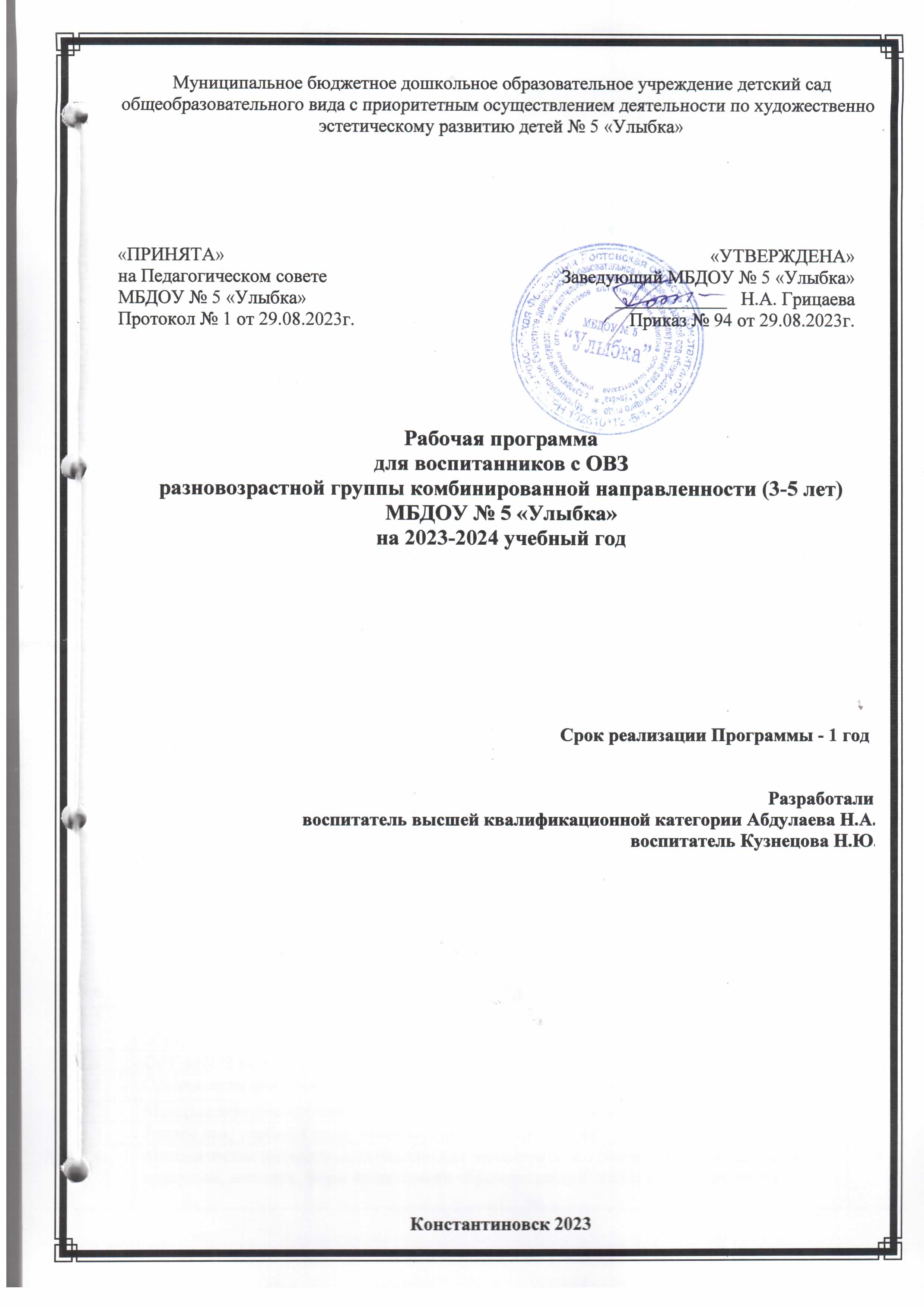 СОДЕРЖАНИЕI.ЦЕЛЕВОЙ РАЗДЕЛ 1.1. Пояснительная записка Данная рабочая программа составлена для работы с детьми 3 - 5 лет в группе комбинированной направленности для детей с ОВЗ. Основанием для разработки рабочей программы является основная образовательная программа МБДОУ № 5 «Улыбка» и Адаптированная образовательная программа для детей с ОВЗ МБДОУ № 5 «Улыбка». Рабочая программа обеспечивает развитие детей в различных видах общения и деятельности с учетом их возрастных, индивидуальных, психологических и физиологических особенностей в соответствии ФГОС ДО, также определяет содержание и организацию образовательного процесса для детей с ОВЗ.В соответствии с Федеральным законом «Об образовании в Российской Федерации» объем обязательной части Программы составляет не менее 75% времени, необходимого для ее реализации. Соответственно, объем II части, формируемой участниками образовательного процесса составляет не более 25% общего объема ПрограммыПри разработке Программы учитывались следующие нормативные документы: Федеральный закон «Об образовании Российской Федерации от 29 декабря 2012 года  № 273 (зарегистрирован Минюстом Российской Федерации 2 ноября 2022г, регистрационный номер 70809). Приказ Министерства просвещения Российской Федерации от 25 ноября 2022 года №1028 «Об утверждении федеральной образовательной программы дошкольного образования» (зарегистрирован Минюстом Российской Федерации 28 декабря 2022г, регистрационный номер 71847). Порядок разработки и утверждения федеральных основных общеобразовательных программ, утверждённых приказом Министерства просвещения Российской Федерации от 30 сентября 2022 года, № 874 (зарегистрирован Минюстом Российской Федерации 2 ноября 2022г, регистрационный номер 70809). Федеральный государственный образовательный стандарт дошкольного образования, утвержденным приказом Министерством образования Российской Федерации от 17 октября 2013 года, № 1155 (зарегистрирован Минюстом Российской Федерации 14 ноября 2013г, регистрационный номер 30384), (в редакции от 21 января 2019 г). Порядок организации и осуществления образовательной деятельности по основным общеобразовательным программам - образовательным программам дошкольного образования, утвержден приказом Минпросвещения России от 31 июля 2020 г.  № 373;СанПиН 1.2.3685-21 «Гигиенические нормативы и требования к обеспечению безопасности и (или) безвредности для человека факторов среды обитания», утв. постановлением Главного государственного санитарного врача России от 28 января 2021 г. № 2; СП 2.4.3648-20 «Санитарно-эпидемиологические требования к организациям воспитания и обучения, отдыха и оздоровления детей и молодежи», утв. постановлением Главного государственного санитарного врача России от 28 сентября 2020 г. № 28;Устав МБДОУ № 5 «Улыбка».Образовательная программа дошкольного образования МБДОУ №5 «Улыбка».Адаптированная образовательная программа дошкольного образования для детей с ОВЗ МБДОУ № 5 «Улыбка».1.2. Цель и задачи реализации рабочей  программы Целью рабочей программы является разностороннее развитие ребенка в период дошкольного детства с учетом возрастных и индивидуальных особенностей на основе духовно-нравственных ценностей российского народа, исторических и национально-культурных традиций, а также обеспечение условий для дошкольного образования, определяемых общими и особыми потребностями обучающихся с ОВЗ, индивидуальными особенностями их развития и состояния здоровья. Задачи рабочей программы Цель рабочей программы достигается через решение следующих задач: обеспечение единых для Российской Федерации содержания дошкольного образования и планируемых результатов освоения рабочей программы;  приобщение детей (в соответствии с возрастными особенностями) к базовым ценностям российского народа - жизнь, достоинство, права и свободы человека, патриотизм, гражданственность, высокие нравственные идеалы, крепкая семья, созидательный труд, приоритет духовного над материальным, гуманизм, милосердие, справедливость, коллективизм, взаимопомощь и взаимоуважение, историческая память и преемственность поколений, единство народов России; создание условий для формирования ценностного отношения к окружающему миру, становления опыта действий и поступков на основе осмысления ценностей;  построение (структурирование) содержания образовательной деятельности на основе учета возрастных и индивидуальных особенностей развития; создание условий для равного доступа к образованию для всех детей дошкольного возраста с учетом разнообразия образовательных потребностей и индивидуальных возможностей;охрана и укрепление физического и психического здоровья детей, в том числе их эмоционального благополучия;обеспечение развития физических, личностных, нравственных качеств и основ патриотизма, интеллектуальных и художественно-творческих способностей ребенка, его инициативности, самостоятельности и ответственности;обеспечение психолого-педагогической поддержки семьи и повышение компетентности родителей (законных представителей) в вопросах воспитания, обучения и развития, охраны и укрепления здоровья детей, обеспечения их безопасности;достижение детьми на этапе завершения ДО уровня развития, необходимого и достаточного для успешного освоения ими образовательных программ начального общего образования; а также цель и задачи АОП ДО для детей с ОВЗ.Цель реализации Программы: обеспечение условий для дошкольного образования, определяемых общими и особыми потребностями обучающегося раннего и дошкольного возраста с ТНР, индивидуальными особенностями его развития и состояния здоровья.Задачи: реализация содержания АОП ДО; коррекция недостатков психофизического развития обучающихся с ТНР;охрана и укрепление физического и психического здоровья обучающихся с ТНР, в том числе их эмоционального благополучия; обеспечение равных возможностей для полноценного развития ребенка с ТНР в период дошкольного образования независимо от места проживания, пола, нации, языка, социального статуса;создание благоприятных условий развития в соответствии с их возрастными, психофизическими и индивидуальными особенностями, развитие способностей и творческого потенциала каждого ребенка с ТНР как субъекта отношений с педагогическим работником, родителями (законными представителями), другими детьми; объединение обучения и воспитания в целостный образовательный процесс на основе духовно-нравственных и социокультурных ценностей, принятых в обществе правил и норм поведения в интересах человека, семьи, общества;формирование общей культуры личности обучающихся с ТНР, развитие их социальных, нравственных, эстетических, интеллектуальных, физических качеств, инициативности, самостоятельности и ответственности ребенка, формирование предпосылок учебной деятельности; формирование социокультурной среды, соответствующей психофизическим и индивидуальным особенностям развития обучающихся с ТНР; обеспечение психолого-педагогической поддержки родителей (законных представителей) и повышение их компетентности в вопросах развития, образования, реабилитации (абилитации), охраны и укрепления здоровья, обучающихся с ТНР; обеспечение преемственности целей, задач и содержания дошкольного и начального общего образования.1.3. Принципы и подходы к формированию рабочей программы, установленные ФГОС ДО. При разработке и реализации рабочей программы учитывались следующие принципы:полноценное проживание ребенком всех этапов детства, обогащение детского развития. принцип развивающего образования, в соответствии с которым главной целью дошкольного образования является развитие ребенка.принцип научной обоснованности и практической применимости.принцип интеграции содержания дошкольного образования в соответствии с возрастными возможностями и особенностями детей, спецификой и возможностями образовательных областей.комплексно-тематический принцип построения образовательного процесса с ведущей игровой деятельностью.принцип гуманизации, то есть признания уникальности и неповторимости личности каждого ребенка; признания неограниченных возможностей развития личного потенциала каждого ребенка; уважение к личности ребёнка со стороны всех участников образовательного процесса. принцип непрерывности, требует связи всех ступенек дошкольного образования, начиная с раннего и младшего дошкольного возраста до старшей и подготовительной к школе групп и между детским садом и начальной школой.принцип культур сообразности, обеспечивающий учет национальных ценностей и традиций в образовании, восполняющий недостатки духовно-нравственного и эмоционального воспитания.Реализация принципа интеграции способствует более высоким темпам общего и речевого развития детей, более полному раскрытию творческого потенциала каждого ребенка, возможностей и способностей, заложенных в детях природой, и предусматривает совместную работу учителя-логопеда, педагога-психолога, музыкального руководителя, инструктора по физической культуре, воспитателей и родителей дошкольников.принципы и подходы АОП ДО для детей с ОВЗ.Сетевое взаимодействие с организациями социализации, образования, охраны здоровья и другими партнерами, которые могут внести вклад в развитие и образование обучающихся: Организация устанавливает партнерские отношения не только с семьями обучающихся, но и с другими организациями и лицами, которые могут способствовать удовлетворению особых образовательных потребностей обучающихся с ТНР, оказанию психолого-педагогической и (или) медицинской поддержки в случае необходимости (Центр психолого-педагогической, медицинской и социальной помощи). Индивидуализация образовательных программ дошкольного образования обучающихся с ТНР: предполагает такое построение образовательной деятельности, которое открывает возможности для индивидуализации образовательного процесса и учитывает его интересы, мотивы, способности и психофизические особенности. Развивающее вариативное образование: принцип предполагает, что содержание образования предлагается ребенку через разные виды деятельности с учетом зон актуального и ближайшего развития ребенка, что способствует развитию, расширению как явных, так и скрытых возможностей ребенка.Полнота содержания и интеграция отдельных образовательных областей: в соответствии со Стандартом Программа предполагает всестороннее социально-коммуникативное, познавательное, речевое, художественно-эстетическое и физическое развитие обучающихся посредством различных видов детской активности. Деление Программы на образовательные области не означает, что каждая образовательная область осваивается ребенком по отдельности, в форме изолированных занятий по 12 модели . Между отдельными разделами Программы существуют многообразные взаимосвязи: познавательное развитие обучающихся с ТНР тесно связано с речевым и социальнокоммуникативным, художественно-эстетическое - с познавательным и речевым. Содержание образовательной деятельности в каждой области тесно связано с другими областями. Такая организация образовательного процесса соответствует особенностям развития обучающихся с ТНР дошкольного возраста; Инвариантность ценностей и целей при вариативности средств реализации и достижения целей Программы: Стандарт и Программа задают инвариантные ценности и ориентиры, с учетом которых Организация должна разработать свою адаптированную образовательную программу. При этом за Организацией остаётся право выбора способов их достижения, выбора образовательных программ, учитывающих разнородность состава групп обучающихся, их психофизических особенностей, запросов родителей (законных представителей).1.4.  Значимые для разработки и реализации рабочей программы характеристикиОсновные участники реализации рабочей программы: педагоги, воспитанники, родители (законные представители). Социальными заказчиками реализации рабочей программы как комплекса образовательных услуг выступают, в первую очередь, родители (законные представители) воспитанников, как гаранты реализации прав ребенка на уход, присмотр и оздоровление, воспитание и обучение. Детский сад посещают дети из разных семей. Коллектив ДОУ пытается создать доброжелательную, психологически комфортную атмосферу, в основе которой лежит определенная система взаимодействия с родителями, взаимопонимание и сотрудничество. Программа соответствует принципу развивающего образования, научной обоснованности и практической применимости содержания материала программы, обеспечивает единство воспитательных, развивающих и обучающих целей и задач. Программа основывается на комплексно-тематическом принципе построения образовательного процесса. Образовательный процесс в группе носит развивающий характер, и направлен на всесторонне развитие детей. Образовательный процесс выстроен с учетом принципа интеграции образовательных областей (социально-коммуникативное развитие, познавательное развитие, речевое развитие, художественно-эстетическое развитие, физическое развитие) и в соответствии с возрастными особенностями воспитанников. Решение программных задач осуществляется в совместной деятельности взрослого и детей и самостоятельной деятельности детей не только в рамках непосредственно образовательной деятельности, но и при проведении режимных моментов, а также во взаимодействии с семьями воспитанников по реализации рабочей программы. Характеристика воспитанников на 2023-2024 учебный год: Возраст: 3 - 5 лет. Общее количество детей – 19 человек;  девочки – 7,  мальчиков – 12. Дети, вновь поступившие из других дошкольных учреждений (кол-во) – 3 Дети, вновь поступившие в ДОУ, никогда не посещавших до этого дошкольных образовательных учреждений (кол-во) -3 Распределение по группам здоровья: I осн. (кол-во) -7  II (кол-во) - 10   III (кол-во) - 1Группу посещают 5 детей с ТНР, с детьми реализуется АОП ДО МБДОУ № 5 «Улыбка» для детей с ТНР. Группу посещают 1 ребенка ЗПР, с детьми реализуется АОП ДО МБДОУ № 5 «Улыбка» для детей с ЗПР. На данный момент отмечается сплоченный детский коллектив, установились дружеские взаимоотношения между детьми, которые проявляются во всех видах деятельности. Этнический состав воспитанников группы: русские. Обучение и воспитание в ДОУ осуществляется на русском языке.Возрастные особенности. Дети посещают детский сад с 1-ой младшей группы (с 2-х лет). Воспитанники группы проявляют активность и любознательность. Характеристика возраста. Цели воспитания. В младшем дошкольном возрасте (3—5 лет) происходят дальнейший рост и развитие детского организма, совершенствуются физиологические функции и процессы. Активно формируется костно-мышечная система, в силу чего недопустимы длительное пребывание детей в неудобных позах, сильные мышечные напряжения, поскольку это может спровоцировать дефекты осанки, плоскостопие, деформацию суставов. Продолжает расширяться круг общения ребенка с миром взрослых и детей, взрослый воспринимается им как образец, он берет с него пример, хочет во всем походить на него. В результате возникает противоречие между желаниями ребенка и его возможностями. Разрешается оно в самодеятельной игре, прежде всего в сюжетно-ролевой, где ребенок начинает осваивать систему человеческих отношений, учится ориентироваться в смыслах человеческой деятельности. Возникает и развивается новая форма общения со взрослым — общение на познавательные темы, которое сначала включено в совместную со взрослым познавательную деятельность. На ее основе (в первую очередь игры) формируется детское сообщество. На пятом году жизни ребенок постепенно начинает осознавать свое положение среди сверстников. Возраст от 2 до 5 лет уникален по своему значению для речевого развития: в этот период ребенок обладает повышенной чувствительностью к языку, его иконой и смысловой стороне. В младшем дошкольном возрасте осуществляется переход от исключительного господства ситуативной (понятной только в конкретной обстановке) речи к использованию и ситуативной и контекстной (свободной от наглядной ситуации) речи. Познавательное развитие продолжается по следующим направлениям: расширяются и качественно изменяются способы и средства ориентировки ребенка в окружаюшей обстановке, содержательно обогащаются представления и знания его о мире. Формирование символической функции способствует становлению у детей внутреннего плана мышления. При активном взаимодействии и экспериментировании дети начинают познавать новые свойства природных объектов и отдельных явлений, что позволяет им каждый день делать удивительные «открытия». К 5 годам начинает формироваться произвольность — в игре, рисовании, конструировании и др. (деятельность по замыслу). В младшем дошкольном возрасте развиваются начала эстетического отношения к миру (природе, окружающей предметной среде, людям). Ребенка отличают целостность и эмоциональность восприятия образов искусства, попытки понять их содержание. Срок реализации рабочей программы 2023-2024 учебный год (1 сентября 2023 – 31 августа 2024 года)1.5. Характеристика особенностей развития детей дошкольного возраста в соответствии с ФГОС ДО. Дошкольный возраст является важнейшим в развитии человека, так как он заполнен существенными физиологическими, психологическими и социальными изменениями. Это период жизни, который рассматривается в педагогике и психологии как самоценное явление со своими законами, субъективно переживается в большинстве случаев как счастливая, беззаботная, полная приключений и открытий жизнь. Дошкольное детство играет решающую роль в становлении личности, определяя ход и результаты её развития на последующих этапах жизненного пути человека. Характеристика возрастных особенностей развития детей дошкольного возраста необходима для правильной организации образовательного процесса, как в условиях семьи, так и в условиях дошкольного образовательного учреждения (группы).1.5.1. Характеристика особенностей развития детей 3 - 4 лет Центральной линией психического развития ребенка дошкольного возраста является формирование произвольности психических процессов и поведения, формирование регуляторных основ психики. В дошкольном возрасте закладываются основы успешной социализации, коммуникации, основы развития личности. Ведущим познавательным процессом в дошкольном возрасте является память и воображение. Мышление ребенка опирается на способность оперировать образами и представлениями, которые есть в памяти. За счет возможностей образного мышления, ребенок может представлять и думать о том, чего нет здесь и сейчас, преодолевается ситуативность. Все виды деятельности ребенка, включая игру, рисование, конструирование, лепку представляют собой формы наглядного моделирования действительности. В продуктивных видах деятельности ребенок моделирует предметы и явления окружающего мира, что способствует формированию первой целостной картины мира, схематического мышления, элементов логического мышления и творческих способностей. Ребенок познает мир человеческих отношений, моделируя их в игровой форме. В условиях игры регуляторные возможности психики ребенка возрастают в разы, так как в любой роли, отображающей социальные функции человека в обществе, скрыты ряд правил, которым ребенок начинает подчинять свое поведение. Формируется периферия самосознания. Ребенок накапливает представления о своих умениях и навыках. Дети данного возраста требуют уважения к себе, своим намерениям и воле. Их упрямство имеет целью продемонстрировать окружающим, что эта воля у них есть. Эмоции. На четвёртом году жизни сохраняются те же ведущие тенденции, которые были отмечены применительно к трёхлетним детям: яркость и непосредственность эмоций, лёгкая переключаемость. Эмоции детей сильны, но поверхностны. Ребёнок ещё не умеет скрывать свои чувства. Их причина лежит на поверхности. Он по-прежнему зависим от своего физического состояния. Новыми источниками отрицательных эмоций становятся конфликты со взрослым по поводу волеизъявлений ребёнка или конфликты со сверстниками по поводу обладания игрушками. Дети получают большое удовольствие от разнообразной продуктивной деятельности. Они хотят строить, клеить, лепить и рисовать, помогать по хозяйству взрослым. Теперь ребёнок не только плачет, если он упал и ушибся, но и бурно реагирует на неудачу в деятельности — например, упала башня из кубиков, которую он строил. В целом на четвёртом году жизни дети чаще ведут себя агрессивно, чем на третьем или на пятом. Их эмоциональное состояние менее стабильно, настроение подвержено перепадам, они не склонны, выражать сочувствие друг другу. Но это временное явление. При восприятии предметов и явлений у ребёнка продолжает развиваться и совершенствоваться взаимодействие в работе разных органов чувств. Увеличивается острота зрения и способность цветоразличения. Предметы и явления воспринимаются в основном целостно. В возрасте 3 лет у ребёнка увеличивается внимание к звуковой стороне речи, что влияет на его произносительные умения, хотя в большинстве случаев в звуковом отношении речь детей этого возраста далеко не совершенна: она нечётка, характеризуется общей смягчённостью, многие звуки не произносятся. Мышление детей старше 3 лет носит наглядно-образный характер. Это означает, что от манипулирования объектами ребёнок способен перейти к манипулированию представлениями о них и образами во внутреннем плане. При этом сфера познавательной деятельности малыша по-прежнему сосредоточена на реальном предметном мире, непосредственно окружающем ребёнка. Он познаёт то, что видит перед собой в данный момент. Трёхлетний ребёнок — неутомимый деятель. Он постоянно готов что-то строить, с удовольствием будет заниматься любым продуктивным трудом — клеить, лепить, рисовать. На четвёртом году жизни у ребёнка формируется способность заранее представлять себе результат, который он хочет получить, и активно действовать в направлении достижения этого результата. К 3 годам появляется способность оценивать результаты. И если раньше три кубика, кое-как уложенные в ряд, казались замечательным поездом, и малыш был доволен любым результатом, то теперь, приглядываясь к тому, что получается у других, и, составляя для себя более ясный образ конечной цели, ребёнок начинает стремиться к более совершенному результату. Поэтому дети уже могут огорчаться из-за того, что у них не получается задуманное. Вместе с тем такое стремление становится тем внутренним «мотором», который вызывает интерес к разным практическим средствам и способам действия и побуждает овладевать ими. Научившись клеить, ребёнок может затем просто наклеивать одну бумажку на другую, осваивая новый способ деятельности и наслаждаясь своим умением. Только так вы сможете сохранить и укрепить его веру в свои силы и избавить малыша от огорчений по поводу его неудач. В этот год жизни накопленный богатый сенсорный опыт ребёнка позволяет ему строить обобщения этого чувственного опыта. Обогащение содержания познавательно-исследовательской деятельности позволяет детям узнать новые свойства окружающих его предметов. Формирующееся наглядно-образное мышление определяет отражение объектов окружающей действительности в сознании ребёнка в виде образов и идентификации образов и обозначающих их слов. Ведь можно свою значимость почувствовать и притесняя других, и разрушая, а можно — помогая другим и что-то созидая. Но если объекты притеснения и разрушения — более слабые дети, игрушки и другие вещи — как правило, под рукой, то объекты помощи и созидания приходится создавать искусственно. Почему? Да просто потому, что трёхлетний ребёнок не может всерьёз ни помочь кому-либо, ни что-либо создать. Возможность помогать и созидать наиболее полно предоставляют детям вымышленные ситуации, связанные с игровыми персонажами. Наши многочисленные наблюдения показали, что дети охотно приходят на помощь игрушечным животным, куклам и т. п., если те попадают в затруднительное положение и обращаются к их содействию. Позиция помощника и защитника, пусть всего лишь в отношении игрушек, позволяет ребёнку пережить добрые чувства и побуждает к реальным усилиям для достижения вымышленной цели. 1.5.2. Характеристика особенностей развития детей 4 - 5 лет Центральной линией психического развития ребенка дошкольного возраста является формирование произвольности психических процессов и поведения, формирование регуляторных основ психики. В дошкольном возрасте закладываются основы успешной социализации, коммуникации, основы развития личности. Ведущим познавательным процессом в дошкольном возрасте является память и воображение. Мышление ребенка опирается на способность оперировать образами и представлениями, которые есть в памяти. За счет возможностей образного мышления, ребенок может представлять и думать о том, чего нет здесь и сейчас, преодолевается ситуативность. Все виды деятельности ребенка, включая игру, рисование, конструирование, лепку представляют собой формы наглядного моделирования действительности. В продуктивных видах деятельности ребенок моделирует предметы и явления окружающего мира, что способствует формированию первой целостной картины мира, схематического мышления, элементов логического мышления и творческих способностей. Ребенок познает мир человеческих отношений, моделируя их в игровой форме. В условиях игры регуляторные возможности психики ребенка возрастают в разы, так как в любой роли, отображающей социальные функции человека в обществе, скрыты ряд правил, которым ребенок начинает подчинять свое поведение. Формируется периферия самосознания. Ребенок накапливает представления о своих умениях и навыках. Ведущими психологическими потребностями, определяющими успешное развитие личности, является потребность в самовыражении (ребенок отвечает на вопрос «что я умею, что я могу») и потребность в самоутверждении, предполагающей желание ребенка соответствовать нормам и правилам, ожиданиям взрослых («желание быть «хорошим»). Данный возраст является крайне благоприятным для формирования нравственных норм и правил, формирования альтруистических потребностей и просоциальных форм поведения. Важно сформировать у ребенка положительное отношение к нормам щедрости, честности, справедливого распределения. В этом возрасте закладываются основы личностной, гендерной, гражданской и этнической идентичности. Познавательный интерес, любознательность, креативность можно рассматривать как системные качества, определяющие потенциал умственных способностей и развития личности ребенка дошкольного возраста. Коммуникативная компетентность в общении со взрослыми и сверстникам и определяется способностью выстраивать коммуникацию адекватную ситуации, то есть, ребенок может проявлять гибкость, инициативность, интерес, чувствительность в ситуации познавательного, делового, личностного общения. Итогом развития личности выступает иерархия мотивов и произвольная регуляция поведения. Социально значимые мотивы («надо») могут управлять личными мотивами («хочу»), ребенок может принимать сложные инструкции взрослого, действовать согласно правилам и реализовывать целостные формы поведения. Способность к произвольной регуляции поведения, высокая любознательность и умение действовать по правилу определяет успешность обучения в школе. Исходя из того, что в дошкольном возрасте закладываются основы первичной картины мира, формируются социальные переживания, определяющие отношение ребенка к разным видам человеческой деятельности, к миру людей и к самому себе, особую важность приобретает формирование представлений и положительного отношения к правилам безопасности жизнедеятельности и здорового образа жизни. Также, в современном социальном контексте, необходимо уделять внимание аспектам финансовой, экологической, информационной осведомленности у детей дошкольного возраста.1.5.3. Характеристики особенностей развития детей с ОВЗ (4 – 5 лет)Характеристика особенностей развития детей дошкольного возраста 4 - 5 лет с ТНР. Общее недоразвитие речи рассматривается как системное нарушение речевой деятельности, сложные речевые расстройства, при которых у детей нарушено формирование всех компонентов речевой системы, касающихся и звуковой, и смысловой сторон, при нормальном слухе и сохранном интеллекте (Левина Р. Е., Филичева Т.Б., Чиркина Г. В.). Речевая недостаточность при ТНР у дошкольников может варьироваться от полного отсутствия речи до развернутой речи с выраженными проявлениями лексико-грамматического и фонетико-фонематического недоразвития (Левина Р. Е.). В настоящее время выделяют четыре уровня речевого развития, отражающие состояние всех компонентов языковой системы у детей с ТНР (Филичева Т. Б.). При первом уровне речевого развития речевые средства ребенка ограничены, активный словарь практически не сформирован и состоит из звукоподражаний, звукокомплексов, лепетных слов. Высказывания сопровождаются жестами и мимикой. Характерна многозначность употребляемых слов, когда одни и те же лепетные слова используются для обозначения разных предметов, явлений, действий. Возможна замена названий предметов названиями действий и наоборот. В активной речи преобладают корневые слова, лишенные флексий. Пассивный словарь шире активного, но тоже крайне ограничен. Практически отсутствует понимание категории числа существительных и глаголов, времени, рода, падежа. Произношение звуков носит диффузный характер. Фонематическое развитие находится в зачаточном состоянии. Ограничена способность восприятия и воспроизведения слоговой структуры слова. При переходе ко второму уровню речевого развития речевая активность ребенка возрастает. Активный словарный запас расширяется за счет обиходной предметной и глагольной лексики. Возможно использование местоимений, союзов и иногда простых предлогов. В самостоятельных высказываниях ребенка уже есть простые нераспространенные предложения. При этом отмечаются грубые ошибки в употреблении грамматических конструкций, отсутствует согласование прилагательных с существительными, отмечается смешение падежных форм и т. д. Понимание обращенной речи значительно развивается, хотя пассивный словарный запас ограничен, не сформирован предметный и глагольный словарь, связанный с трудовыми действиями взрослых, растительным и животным миром. Отмечается незнание не только оттенков цветов, но и основных цветов. Типичны грубые нарушения слоговой структуры и звуконаполняемости слов. У детей выявляется недостаточность фонетической стороны речи (большое количество несформированных звуков). Третий уровень речевого развития характеризуется наличием развернутой фразовой речи с элементами лексико-грамматического и фонетико-фонематического недоразвития. Отмечаются попытки употребления даже предложений сложных конструкций. Лексика ребенка включает все части речи. При этом может наблюдаться неточное употребление лексических значений слов. Появляются первые навыки словообразования. Ребенок образует существительные и прилагательные с уменьшительными суффиксами, глаголы движения с приставками. Отмечаются трудности при образовании прилагательных от существительных. По-прежнему отмечаются множественные аграмматизмы. Ребенок может неправильно употреблять предлоги, допускает ошибки в согласовании прилагательных и числительных с существительными. Характерно недифференцированное произношение звуков, причем замены могут быть нестойкими. Недостатки произношения могут выражаться в искажении, замене или смешении звуков. Более устойчивым становится произношение слов сложной слоговой структуры. Ребенок может повторять трех- и четырехсложные слова вслед за взрослым, но искажает их в речевом потоке. Понимание речи приближается к норме, хотя отмечается недостаточное понимание значений слов, выраженных приставками и суффиксами. Дети с общим недоразвитием речи имеют по сравнению с возрастной нормой особенности развития сенсомоторных, высших психических функций, психической активности.  Характеристика особенностей развития детей дошкольного возраста 4 - 5 лет с ЗПР.		Дети с задержкой психического развития представляет собой неоднородную группу. В зависимости от происхождения (церебрального, конституционального, соматогенного, психогенного), задержка психического развития дает разные варианты отклонений в эмоционально волевой сфере и в познавательной деятельности. Этиология ЗПР связана с конституциональными факторами, хроническими соматическими заболеваниями, с неблагоприятными социальными условиями воспитания и в основном с органической недостаточностью центральной нервной системы генетического характера воспитания. Задержка психического развития проявляется прежде всего в замедленном темпе психического развития. При задержки психического развития конституционального происхождения в структуре нарушений выступают признаки эмоциональной и личностной незрелости. 	Для детей характерны эффективность поведения, эгоцинтризм, истерические реакции В настоящее время выявлено две основных варианта патогенетических механизмов формирования ЗПР: 1) Нарушение познавательной деятельности, связанное с незрелостью эмоционально - волевой сферы и личности, т.е. с психическим инфантилизмом;2) Нарушения познавательной деятельности вследствие стойких астенических и цереброастенических состояний. 	При задержке психического развития имеет место неравномерность формирования психических функций, причем отмечается как повреждение, так и недоразвитие отдельных психических процессов. Отмечаются следующие основные черты детей с задержкой психического развития: повышенная истощаемость и в результате нее низкая работоспособность, незрелость эмоций, слабость воли, психопатоподобное поведение, ограниченный запас общих сведений и представлений, бедный словарь, трудности звукового анализа, несформированность навыков интеллектуальной деятельности. 	Игровая деятельность полностью не сформирована. Восприятие характеризуется замедленностью. У этих детей страдают все виды памяти, замедлено восприятие отсутствует умение использовать вспомогательные средства для запоминания. Необходим более длительный период для приема и переработки сенсорной информации. Внимание неустойчивое. Кроме этого, отмечается низкий навык самоконтроля, что особенно проявляется в процессе деятельности. При поступлении в школу дети обнаруживают ограниченность представлений об окружающем мире, незрелость мыслительных процессов, не сформированы основные мыслительные операции — анализ, синтез, сравнение, обобщение, недостаточную целенаправленность интеллектуальной деятельности, ее быструю утомляемость, преобладание игровых интересов, чрезвычайно низкий уровень общей осведомленности, социальной и коммуникативной компетентности. 	Возраст 4-5 летПроблемы в психическом и физическом развитии детей в этом возрасте проявляются особенно ярко. У всех обнаруживается запаздывание в сроках овладения основными видами движений (ходьба, бег, прыжки, ползание, лазание, метание), отсутствие гибкости и плавности движений (скованность движений, их неритмичность), замедленность темпа движений, моторная неловкость, недостаточность мышечной силы и др. Многие проявляют крайне низкую или чрезмерно высокую хаотичную двигательную активность. При относительно высоком среднем уровне развития ходьбу отличает: неуверенная, неустойчивая, шаркающая, неритмичная походка; большинство детей передвигаются семенящим шагом, с опущенной головой и плечами; мышцы ног, рук, спины в процессе ходьбы напряжены. Большинство детей бегают на полусогнутых ногах, шлепая ступнями о пол, раскачиваясь из стороны в сторону и нередко переходя на ходьбу. Дети с ЗПР двигаются более свободно, увереннее, но и они к 5 годам лишь приближаются к уровню двигательного развития нормально развивающихся детей трехлетнего возраста. При перемещении в пространстве все дети не умеют удерживать дистанцию относительно друг друга и окружающих предметов, что нередко приводит к столкновениям, а в крайних случаях и к падениям. Вследствие несформированности самоконтроля дети не замечают неправильного выполнения действий, самостоятельно не улавливают ошибки, нуждаясь в поддержке взрослого. Однако, как правило, многократное повторение действий улучшает качество их выполнения. Слабо развитые, замедленные и неточные тонкие дифференцированные движения ладони и пальцев рук, несогласованность движений обеих рук затрудняют процесс овладения дошкольниками с интеллектуальной недостаточностью всеми видами деятельности. Особенности эмоциональной сферы проявляются полярно: у некоторых детей отсутствуют выраженные эмоциональные проявления (они вялы, пассивны, их лица маскообразны), у других, наоборот, отмечается выраженная неконтролируемая экспрессия, несдержанность в эмоциональных реакциях в любых ситуациях. Дети не обнаруживают потребности в продуктивном взаимодействии со взрослым: одни остаются равнодушными к взрослым и к предлагаемому взаимодействию, другие активно проявляют негативизм. Однако после периода адаптации постепенно начинают вступать в контакт и включаться в совместную деятельность. Они активно идут на контакт также с новым человеком, положительно реагируют на содержание совместной деятельности, особенно тогда, когда она предлагается индивидуально. Побуждаемые педагогом, дети с ЗПР проявляют желание принимать участие в совместной деятельности, а иногда и непродолжительную активность, прежде всего, на музыкальных занятиях и занятиях физкультурой. В свободной деятельности дети с интеллектуальной недостаточностью чаще всего бывают крайне не самостоятельны и без инициативны. Без организующей помощи взрослого они редко могут найти себе занятие. Они редко вступают друг с другом во взаимодействие по поводу игры или совместных переживаний каких- либо событий. Многие проявляют безразличие ко всему происходящему, не замечают трудности и переживания сверстников, не пытаются самостоятельно предложить свою помощь. Практически все неорганизованны. Относительно сформированными, по сравнению с другими, являются навыки самообслуживания, однако практически все дети четвертого года жизни самостоятельно ими не владеют. При этом к пяти годам многие способны ими овладеть. 	Младший дошкольник с проблемами в интеллектуальном развитии не проявляет интерес к игрушкам или на короткое время его привлекает их внешний вид, а не возможность действовать с ними. Для этих детей характерным является многократное, стереотипное повторение одних и тех же действий, обычно не сопровождающееся эмоциональными реакциями. Самостоятельные действия дошкольников с ЗПР с игрушками стереотипны, но преимущественно адекватны, дети с легкой умственной отсталостью действуют с игрушками без учета их функционального назначения. В начале четвертого года жизни у детей начинает появляться интерес к предметам, к игрушкам, что способствует ознакомлению с их свойствами и отношениями. Однако восприятие имеет ряд особенностей, таких как: инактивность, замедленность, фрагментарность, малый объем, низкий уровень избирательности и константности, слабая дифференцированность и несамостоятельность.	При поступлении в дошкольное отделение дети не знают названия предметов, их функционального назначения, не владеют способами действий с ними и не стремятся к их познанию и использованию. Их действия с предметами длительное время остаются на уровне манипуляций, часто не специфических (постукивание и бросание предметов на пол и т.п.). Раннее органическое поражение центральной нервной системы приводит в большинстве случаев к грубому недоразвитию речи и всех её функций у детей с интеллектуальной недостаточностью. Недоразвитие понимания речи сочетается с недоразвитием самостоятельной речи, которое имеет весьма широкий диапазон: от полного ее отсутствия у детей с умственной отсталостью четвертого-пятого года жизни, до небольших грамматических ошибок в речевых высказываниях, имеющих место у детей с ЗПР. Даже те дети, которые владеют речью, недостаточно активно ею пользуются в процессе деятельности или общения. Выполняя какие-либо действия, контактируя друг с другом, играя, дошкольники, как правило, действуют молча. Они не сопровождают свои действия речью или иногда произносят отдельные слова фиксирующего характера в связи с выполняемыми действиями. Речевая активность детей с ЗПР может быть несколько выше, но, как правило, в тех случаях, когда нет грубого недоразвития речи (дизартрия, алалия).1.6. Планируемые результаты освоения рабочей программы в соответствии с ФГОС ДО. В соответствии с ФГОС ДО специфика дошкольного возраста и системные особенности дошкольного образования делают неправомерными требования от ребёнка дошкольного возраста конкретных образовательных достижений. Поэтому результаты освоения рабочей программы представлены в виде целевых ориентиров дошкольного образования и представляют собой возрастные характеристики возможных достижений ребенка с ОВЗ. Реализация образовательных целей и задач рабочей программы направлена на достижение целевых ориентиров дошкольного образования, которые описаны как основные характеристики развития ребенка и ребенка с ОВЗ. Они представлены в виде изложения возможных достижений обучающихся на разных возрастных этапах дошкольного детства1.6.1. Планируемые результаты освоения рабочей программы 3 – 4 годам.ребенок демонстрирует положительное отношение к разнообразным физическим упражнениям, проявляет избирательный интерес к отдельным двигательным действиям (бросание и ловля, ходьба, бег, прыжки) и подвижным играм; ребенок проявляет элементы самостоятельности в двигательной деятельности, с интересом включается в подвижные игры, стремится к выполнению правил и основных ролей в игре, выполняет простейшие правила построения и перестроения, выполняет ритмические движения под музыку; ребенок демонстрирует достаточную координацию движений при выполнении упражнений, сохраняет равновесие при ходьбе, беге, прыжках, способен реагировать на сигналы, переключаться с одного движения на другое, выполнять движения в общем для всех темпе; ребенок владеет культурно-гигиенические навыки: умывание, одевание и т.п., соблюдает требования гигиены, имеет первичные представления о факторах, положительно влияющих на здоровье; ребенок проявляет доверие к миру, положительно оценивает себя, говорит о себе в первом лице; ребенок откликается эмоционально на ярко выраженное состояние близких и сверстников по показу и побуждению взрослых; дружелюбно настроен, спокойно играет рядом с детьми; ребенок владеет элементарными нормами и правилами поведения, связанными с определенными разрешениями и запретами («можно», «нельзя»), демонстрирует стремление к положительным поступкам; ребенок включается охотно в совместную деятельность со взрослым, подражает его действиям, отвечает на вопросы взрослого и комментирует его действия в процессе совместной деятельности; ребенок демонстрирует интерес к сверстникам, к взаимодействию в игре, в повседневном общении и бытовой деятельности, владеет элементарными средствами общения в процессе взаимодействия со сверстниками; ребенок владеет игровыми действиями с игрушками и предметами-заместителями, разворачивает игровой сюжет из нескольких эпизодов; ребенок проявляет интерес к правилам безопасного поведения; осваивает безопасные способы обращения со знакомыми предметами ближайшего окружения; ребенок принимает участие в несложной совместной познавательной деятельности, принимает цель и основные задачи деятельности, образец и инструкцию взрослого, стремится завершить начатое действие; ребенок демонстрирует познавательную активность в деятельности, проявляет эмоции удивления в процессе познания, отражает в общении и совместной деятельности со взрослыми и сверстниками, полученные представления о предметах и объектах ближайшего окружения, задает вопросы констатирующего характера; ребенок проявляет интерес к миру, потребность в познавательном общении со взрослыми; демонстрирует стремление к наблюдению, сравнению, обследованию свойств и качеств предметов, к простейшему экспериментированию; ребенок демонстрирует умения вступать в речевое общение со знакомыми взрослыми: понимает обращенную к нему речь, отвечает на вопросы, используя простые распространенные предложения; проявляет речевую активность в общении со сверстником; здоровается и прощается с воспитателем и детьми, благодарит за обед, выражает просьбу, узнает содержание прослушанных произведений по иллюстрациям, эмоционально откликается; совместно со взрослым пересказывает знакомые сказки, читает короткие стихи. 1.6.2. Планируемые результаты освоения рабочей программы 4 – 5 лет.ребенок проявляет интерес к разнообразным физическим упражнениям, действиям с физкультурными пособиями, настойчивость для достижения результата, испытывает потребность в двигательной активности;  ребенок демонстрирует координацию, быстроту, силу, выносливость, гибкость, ловкость, развитие крупной и мелкой моторики, активно и с интересом выполняет основные движения, общеразвивающие упражнения и элементы спортивных упражнений, с желанием играет в подвижные игры, ориентируется в пространстве, переносит освоенные движения в самостоятельную деятельность; ребенок стремится узнать о правилах здорового образа жизни, готов элементарно охарактеризовать свое самочувствие, привлечь внимание взрослого в случае недомогания;ребенок стремится к самостоятельному осуществлению процессов личной гигиены, их правильной организации;ребенок выполняет самостоятельно правила общения со взрослым, внимателен к его словам и мнению, стремится к познавательному, интеллектуальному общению со взрослыми: задает много вопросов поискового характера, стремится к одобряемым формам поведения, замечает ярко выраженное эмоциональное состояние окружающих людей, по примеру педагога проявляет сочувствие;  ребенок без напоминания взрослого здоровается и прощается, говорит «спасибо» и «пожалуйста»;ребенок демонстрирует стремление к общению со сверстниками, по предложению педагога может договориться с детьми, стремится к самовыражению в деятельности, к признанию и уважению сверстников;ребенок познает правила безопасного поведения и стремится их выполнять в повседневной жизни;ребенок самостоятелен в самообслуживании;ребенок проявляет познавательный интерес к труду взрослых, профессиям, технике; отражает эти представления в играх;  ребенок стремится к выполнению трудовых обязанностей, охотно включается в совместный труд со взрослыми или сверстниками;ребенок инициативен в разговоре, использует разные типы реплик и простые формы объяснительной речи, речевые контакты становятся более длительными и активными; ребенок большинство звуков произносит правильно, пользуется средствам и эмоциональной и речевой выразительности;ребенок самостоятельно пересказывает знакомые сказки, с небольшой помощью взрослого составляет описательные рассказы и загадки; ребенок проявляет словотворчество, интерес к языку, с интересом слушает литературные тексты, воспроизводит текст; ребенок способен рассказать о предмете, его назначении и особенностях, о том, как он был создан; ребенок проявляет стремление к общению со сверстниками в процессе познавательной деятельности, осуществляет обмен информацией; охотно сотрудничает со взрослыми не только в совместной деятельности, но и в свободной самостоятельной; отличается высокой активностью и любознательностью;  ребенок активно познает и называет свойства и качества предметов, особенности объектов природы, обследовательские действия; объединяет предметы и объекты в видовые категории с указанием характерных признаков;  ребенок задает много вопросов поискового характера, включается в деятельность экспериментирования, использует исследовательские действия, предпринимает попытки сделать логические выводы;  ребенок с удовольствием рассказывает о себе, своих желаниях, достижениях, семье, семейном быте, традициях; активно участвует в мероприятиях и праздниках, готовящихся в группе, в ДОО, имеет представления о малой родине, названии населенного пункта, улицы, некоторых памятных местах;ребенок имеет представление о разнообразных представителях живой природы родного края, их особенностях, свойствах объектов неживой природы, сезонных изменениях в жизни природы, явлениях природы, интересуется природой, экспериментирует, положительно относится ко всем живым существам, знает правила поведения в природе, стремится самостоятельно ухаживать за растениями и животными, беречь их;  ребенок владеет количественным и порядковым счетом в пределах пяти, умением непосредственно сравнивать предметы по форме и величине, различает части суток, знает их последовательность, понимает временную последовательность «вчера, сегодня, завтра», ориентируется от себя в движении; использует математические представления для познания окружающей действительности;  ребенок проявляет интерес к различным видам искусства, эмоционально откликается на отраженные в произведениях искусства действия, поступки, события; ребенок проявляет себя в разных видах музыкальной, изобразительной, театрализованной деятельности, используя выразительные и изобразительные средства;  ребенок использует накопленный художественно-творческий опыт в самостоятельной деятельности, с желанием участвует в культурно-досуговой деятельности (праздниках, развлечениях и других видах культурно-досуговой деятельности);ребенок создает изображения и постройки в соответствии с темой, используя разнообразные материалы, владеет техническими и изобразительнымиумениями;ребенок называет роль до начала игры, обозначает новую роль по ходу игры, активно использует предметы-заместители, предлагает игровой замысел и проявляет инициативу в развитии сюжета, активно включается в ролевой диалог, проявляет творчество в создании игровой обстановки;  ребенок принимает игровую задачу в играх с правилами, проявляет интерес к результату, выигрышу; ведет негромкий диалог с игрушками, комментирует их «действия» в режиссерских играх.1.6.3. Планируемые результаты освоения рабочей программы для детей с ОВЗ (4 – 5 лет).Планируемые результаты освоения рабочей программы для детей с ТНР  (4 – 5 лет).К целевым ориентирам на этапе завершения дошкольного образования относятся следующие социально-нормативные возрастные характеристики возможных достижений ребёнка:ребёнок овладевает основными культурными способами деятельности, проявляет инициативу и самостоятельность в разных видах деятельности -игре, общении, познавательно-исследовательской деятельности, конструировании и др.; способен выбирать себе род занятий, участников по совместной деятельности;ребёнок обладает установкой положительного отношения к миру, к разным видам труда, другим людям и самому себе, обладает чувством собственного достоинства; активно взаимодействует со сверстниками и взрослыми, участвует в совместных играх. Способен договариваться, учитывать интересы и чувства других, сопереживать неудачам и радоваться успехам других, адекватно проявляет свои чувства, в том числе чувство веры в себя, старается разрешать конфликты;ребёнок обладает развитым воображением, которое реализуется в разных видах деятельности, и прежде всего в игре; ребёнок владеет разными формами и видами игры, различает условную и реальную ситуации, умеет подчиняться разным правилам и социальным нормам;ребёнок достаточно хорошо владеет устной речью, может выражать свои мысли и желания, может использовать речь для выражения своих мыслей, чувств и желаний, построения речевого высказывания в ситуации общения, может выделять звуки в словах, у ребёнка складываются предпосылки грамотности;у ребёнка развита крупная и мелкая моторика; он подвижен, вынослив, владеет основными движениями, может контролировать свои движения и управлять ими;ребёнок способен к волевым усилиям, может следовать социальным нормам поведения и правилам в разных видах деятельности, во взаимоотношениях со взрослыми и сверстниками, может соблюдать правила безопасного поведения и личной гигиены;ребёнок проявляет любознательность, задаёт вопросы взрослым и сверстникам, интересуется причинно-следственными связями, пытается самостоятельно придумывать объяснения явлениям природы и поступкам людей; склонен наблюдать, экспериментировать.          Обладает начальными знаниями о себе, о природном и социальном мире, в котором он живёт; знаком с произведениями детской литературы, обладает элементарными представлениями из области живой природы, естествознания, математики, истории и т.п.; ребёнок способен к принятию собственных решений, опираясь на свои знания и умения в различных видах деятельности.Целевые ориентиры Программы выступают основаниями преемственности дошкольного и начального общего образования. При соблюдении требований к условиям реализации Программы настоящие целевые ориентиры предполагают формирование у детей дошкольного возраста предпосылок к учебной деятельности на этапе завершения ими дошкольного образования.Планируемые результаты освоения рабочей программы для детей с ЗПР (4 – 5 лет).Требования Стандарта к результатам освоения Программы представлены в виде целевых ориентиров дошкольного образования, которые представляют собой социально-нормативные возрастные характеристики возможных достижений ребёнка на этапе завершения уровня дошкольного образования.Специфика дошкольного детства (гибкость, пластичность развития ребёнка, высокий разброс вариантов его развития, его непосредственность и непроизвольность), а также системные особенности дошкольного образования (необязательность уровня дошкольного образования в Российской Федерации, отсутствие возможности вменения ребёнку какой-либо ответственности за результат) делают неправомерными требования от ребёнка дошкольного возраста конкретных образовательных достижений и обусловливают необходимость определения результатов освоения образовательной программы в виде целевых ориентиров.К целевым ориентирам на этапе завершения дошкольного образования относятся следующие социально–нормативные возрастные характеристики возможных достижений ребёнка с ЗПР:овладевает основными культурными способами деятельности;проявляет инициативу и самостоятельность в разных видах деятельности – игре, общении, познавательно–исследовательской деятельности, конструировании и др.; способен выбирать себе род занятий, участников по совместной деятельности;обладает установкой положительного отношения к миру, к разным видам труда, другим людям и самому себе, обладает чувством собственного достоинства; активно взаимодействует со сверстниками и взрослыми, участвует в совместных играх; способен договариваться, учитывать интересы и чувства других, сопереживать неудачам и радоваться успехам других, адекватно проявляет свои чувства, в том числе чувство веры в себя, старается разрешать конфликты;обладает развитым воображением, которое реализуется в разных видах деятельности, и прежде всего в игре; ребёнок владеет разными формами и видами игры, различает условную и реальную ситуации, умеет подчиняться разным правилам и социальным нормам;достаточно хорошо владеет устной речью, может выражать свои мысли и желания, может использовать речь для выражения своих мыслей, чувств и желаний, построения речевого высказывания в ситуации общения, может выделять звуки в словах, у ребёнка складываются предпосылки грамотности;у ребёнка развита крупная и мелкая моторика; он подвижен, вынослив, владеет основными движениями, может контролировать свои движения и управлять ими;способен к волевым усилиям, может следовать социальным нормам поведения и правилам в разных видах деятельности, во взаимоотношениях со взрослыми и сверстниками, может соблюдать правила безопасного поведения и личной гигиены;проявляет любознательность, задаёт вопросы взрослым и сверстникам, интересуется причинно–следственными связями, пытается самостоятельно придумывать объяснения явлениям природы и поступкам людей; склонен наблюдать, экспериментировать;обладает начальными знаниями о себе, о природном и социальном мире, в котором он живёт; знаком с произведениями детской литературы, обладает элементарными представлениями из области живой природы, естествознания, математики, истории и т.п.;способен к принятию собственных решений, опираясь на свои знания и умения в различных видах деятельности.Целевые ориентиры Программы выступают основаниями преемственности дошкольного и начального общего образования. При соблюдении требований к условиям реализации Программы настоящие целевые ориентиры предполагают формирование у детей дошкольного возраста предпосылок к учебной деятельности на этапе завершения ими дошкольного образования. 1.7. Педагогическая диагностика достижения планируемых образовательных результатов. Педагогический мониторинг в новом контексте образовательной деятельности. Изучение индивидуального развития детей Ю. А. Афонькина – Волгоград: Учитель, 2016-59с. Федеральный государственный закон образовательный стандарт ФГОС ДО предполагает, что реализация программы педагогическими работниками проводится оценка индивидуального развития детей в рамках педагогической диагностики. Такая оценка связана с оценкой эффективности педагогических воздействий и лежит в основе дальнейшего планирования образовательной деятельности. Осуществление мониторинга позволяет реализовать следующие функции, раскрывающие характеристики образовательной деятельности: 1.Изучение состояния образовательной системы для получения оперативной информации о ее специфике. 2.Своевременное выявление изменений в образовательной системе, а также факторов, которые их вызвали 3.Предупреждение негативных тенденций, рисков в образовательной системы. 4.Прогнозирование процессов развития образовательной системы. 5.Обеспичение полноты реализации, и оценка эффективности методического обеспечения образовательной деятельности. 6.Получение информации об эффективности педагогических воздействий.     7.Оптимитизация управления качеством образовательной деятельности. Этапы мониторинга:1.Определение цели, задач, предмета мониторинговых показателей, являющихся критериями изменений состояния объекта, подлежащего диагностике. 2.Сбор мониторинговых данных с помощью методов, адекватных цели и задачам мониторинга. На данном этапе выявляются условия реализации образовательных технологий, определяются способности, интересы и другие индивидуальные особенности детей в отношении к этим условиям, создается основа для рефлексии педагогом собственной профессионально-педагогической деятельности 3.Анализ и обсуждение полученных данных, их интерпретации и описание. 4.Принятие управленческих и методических решений по регуляции образовательной деятельности и развитию образовательной системы. Организация педагогической диагностики. Главная цель: получить оперативные данные о текущем реальном состоянии и тенденциях изменения объекта диагностирования. Это не столько изучение детей, сколько раскрытие ресурсов образовательной деятельности и эффективности их использования в конкретной дошкольной организации. Задача: Получить наиболее полную информацию об индивидуальных особенностях развития детей, на основании которой могут быть разработаны рекомендации по совершенствованию образовательной деятельности. Принципы педагогической диагностики: 1.Принцип последовательности и преемственности, который проявляется в изучении ребенка на разных этапах его взросления, на основе чего создается представление о целостной картине его индивидуального развития в период дошкольного образования. 2.Принцип доступности диагностических методик и процедур для применения образовательной деятельности без разрушения ее «естественной ткани взаимоотношений» педагога и ребенка. 3.Принцип прогностичности, предполагающий получение данных, раскрывающих «зону ближайшего развития» ребенка. Педагогическая диагностика проводится 2 раза в год, в начале года и в конце. С учетом того факта, что в дошкольном возрасте основные линии психического развития находятся в стадии становления , как следствие, их показатели могут быть недостаточно устойчивыми, зависимы от особенностей микро социума, здоровья ребенка, его эмоционального состояния на момент проведения диагностики, мы предлагаем ввести наряду с устоявшейся уровневой градацией (высокий, средний, низкий, низший уровень) Предлагаемая модель педагогического мониторинга предлагает, что на основе полученных диагностических данных будет скорректирован образовательный процесс как в отношении конкретного ребенка, так в отношении группы детей в целом На основании полученных результатов в начале учебного года проектируем образовательную деятельность с детьми, а также планируем индивидуальную работу по образовательным областям.В конце учебного года организуется итоговая диагностика, проводится сравнительный анализ результатов на начало и конец учебного года, показывающий эффективность педагогических воздействий. Проводится анализ, где определяется основа для конструирования образовательного процесса на новый учебный год.II. СОДЕРЖАТЕЛЬНЫЙ РАЗДЕЛ: 2.1. Описание образовательной деятельности в соответствии с направлениями развития ребенка, представленными в пяти образовательных областях, с учетом использования вариативных основных образовательных программ дошкольного образования и методических пособий, обеспечивающих реализацию данного содержания.    Программа  определяет содержательные линии образовательной деятельности, реализуемые ДОО по основным направлениям развития детей дошкольного возраста (социально-коммуникативного, познавательного, речевого, художественно-эстетического, физического развития). В каждой образовательной области сформулированы задачи и содержание образовательной деятельности. Представлены задачи воспитания, направленные на приобщение детей к ценностям российского народа, формирование у них ценностного отношения к окружающему миру.2.1.1 Социально-коммуникативное развитие В области социально-коммуникативного развития основными задачами образовательной деятельности являются: В сфере социальных отношений:  развивать эмоциональную отзывчивость, способность откликаться на ярко выраженные эмоции сверстников и взрослых, различать и понимать отдельные эмоциональные проявления, учить правильно их называть;  обогащать представления детей о действиях, в которых проявляются доброе отношение и забота о членах семьи, близком окружении;  поддерживать в установлении положительных контактов между детьми, основанных на общих интересах к действиям с игрушками, предметами и взаимной симпатии;  оказывать помощь в освоении способов взаимодействия со сверстниками в игре, в повседневном общении и бытовой деятельности;  приучать детей к выполнению элементарных правил культуры поведения в детском саду. В области формирования основ безопасного поведения:  развивать интерес к правилам безопасного поведения;  обогащать представления о правилах безопасного поведения в быту, безопасного использования бытовых предметов и гаджетов. Содержание образовательной деятельности в сфере социальных отношений: Создавать условия для формирования у детей образа Я: закреплять умение называть своё имя и возраст, говорить о себе в первом лице;  проговаривать с детьми характеристики, отличающие их друг от друга (внешность, предпочтения в деятельности, личные достижения);  способствовать различению детьми основных эмоций (радость, печаль, грусть, гнев, страх, удивление) и пониманию ярко выраженных эмоциональных состояний. При общении с детьми педагог интересуется настроением детей, предоставляет возможность рассказать о своих переживаниях, демонстрирует разнообразные способы эмпатийного поведения (поддержать, пожалеть, обнадежить, отвлечь и порадовать);  при чтении художественной литературы обращать внимание на проявления, характеризующие настроения, эмоции и чувства героев, комментировать их отношения и поведение, поощрять подражание детей позитивному опыту персонажей художественных произведений и мультипликации;  обогащать представления детей о действиях и поступках людей, в которых проявляются доброе отношение и забота о членах семьи, близком окружении, о животных, растениях;  знакомить с произведениями, отражающими отношения между членами семьи.  В группе создавать положительный эмоциональный фон для объединения детей, проводить игры и упражнения в кругу, где дети видят и слышать друг друга. Поощрять позитивный опыт взаимодействия детей, создавать условия для совместных игр, демонстрировать веселое настроение и удовольствие, которое можно испытывать от совместной игры. Помогать детям обращаться друг к другу, распознавать проявление основных эмоций детьми и реагировать на них.  Способствовать освоению детьми простых способов общения и взаимодействия: обращаться к детям по именам, договариваться о совместных действиях, вступать в парное общение (спокойно играть рядом, обмениваться игрушками, объединяться в парной игре, вместе рассматривать картинки, наблюдать и пр.). В совместных игровых и бытовых действиях демонстрировать готовность действовать согласованно, создавать условия для возникновения между детьми договорённости.  Знакомить детей с элементарными правилами культуры поведения, упражнять в их выполнении (здороваться, прощаться, благодарить). В области формирования основ гражданственности и патриотизма:  Обогащать представления детей о малой родине: регулярно напоминать название населенного пункта, в котором живут;  знакомить с близлежащим окружением детского сада (зданиями, природными объектами), доступными для рассматривания с территории учреждения. Обсуждать с детьми их любимые места времяпрепровождения в селе. Демонстрировать эмоциональную отзывчивость на красоту родного края, восхищаться природными явлениями.  Поддерживать отражение детьми своих впечатлений о малой родине в различных видах деятельности (рассказывать, изображать, воплощать образы в играх, разворачивать сюжет и т. д.). В сфере трудового воспитания:  Формировать первоначальные представления о том, что предметы делаются людьми, демонстрировать процессы изготовления атрибутов для игр для закрепления представлений о том, что предметы делаются людьми. В процессе взаимодействия с детьми выделять особенности строения предметов и знакомить с назначением их частей (ручка на входной двери нужна для того, чтобы удобнее было открыть дверь, спинка на скамейке в раздевальной комнате необходима для того, чтобы удобнее было сидеть).  Знакомить детей с основными свойствами и качествами материалов, из которых изготовлены предметы, знакомые ребенку (картон, бумага, дерево, ткань), создавать игровые ситуации, вызывающие необходимость в создании предметов из разных материалов, использовать дидактические игры с предметами и картинками на группировку по схожим признакам, моделировать ситуации для активизации желания детей включиться в выполнение простейших действий бытового труда.  Формировать первоначальные представления о хозяйственно-бытовом труде взрослых дома и в детском саду, поощрять желание детей соблюдать порядок при раздевании на дневной сон (аккуратное складывание одежды), уборке рабочего места после продуктивных видов деятельности (лепки, рисования, аппликации) и т.п. Использовать приемы одобрения и поощрения ребенка при правильном выполнении элементарных трудовых действий (убирает за собой посуду на раздаточный стол, убирает рабочее место после занятий, собирает игрушки, помогает воспитателю раздать наглядный материал на занятие и т.п).  Поддерживать стремления ребенка самостоятельно выполнять отдельные действия самообслуживания: одевание на прогулку, умывание после сна или перед приемом пищи, элементарный уход за собой (расчесывание волос, опрятность одежды, пользование носовым платком и т.п.). Создавать условия для приучения детей к соблюдению порядка, используя приемы напоминания, упражнения, личного примера, поощрения и одобрения при самостоятельном и правильном выполнении действий по самообслуживанию.  Организовать специальные игры и упражнения для развития мелкой моторики рук детей с целью повышения качества выполнения действий по самообслуживанию. В области формирования основ безопасного поведения:  Поддерживать интерес детей к бытовым предметам, объяснять их назначение и правила использования, доброжелательно и корректно обращать внимание, что не соблюдение правил использования бытовых предметов и гаджетов позволяет создать ситуации, небезопасные для здоровья.  Использовать игровые ситуации, создавая условия для демонстрации и формирования умений ребенка пользоваться простыми бытовыми приборами, обсуждать с детьми какими предметами быта детям можно пользоваться только вместе со взрослыми: ножи, иголки, ножницы, лекарства, спички и т.д.  Обсуждать с детьми правила безопасного поведения в группе, рассказывать почему игрушки нужно убирать на свои места, демонстрировать детям как безопасно вести себя за столом, во время одевания на прогулку, во время совместных игр.  Рассказывать детям о том, как себя вести на площадке детского сада, игровой площадке рядом с домом. Обращать внимание детей на необходимость оповещать взрослых (воспитателя, родителей), если ребенок хочет покинуть игровую площадку, уйти с участка детского сада. Обсуждать вместе с детьми их действия, дать возможность ребенку рассказать о своем опыте, как себя вести безопасно. Обсуждать с детьми как вести себя рядом с бездомными животными: не нужно подходить близко, пугать животных. Не есть без разрешения взрослых незнакомые ягоды, листья растений, если у ребенка появляется желание их попробовать, обязательно сначала спросить у взрослого, можно ли их есть.  Поддерживать интерес детей к вопросам безопасного поведения, поощрять вопросы дошкольников, с готовностью на них отвечать, привлекая к обсуждению всех детей. Использовать приемы, упражнения, напоминания, личного примера для закрепления формируемых представлений.     В результате, к концу учебного года, ребенок говорит о себе в первом лице, положительно оценивает себя, проявляет доверие к миру; по побуждению взрослых эмоционально откликается на ярко выраженное эмоциональное состояние близких и сверстников, способен к распознаванию и называнию базовых эмоций на основе вербальных и невербальных средств их выражения (мимика, пантомимика, интонационные характеристики речи); ребенок приветлив с окружающими, проявляет интерес к словам и действиям взрослых, владеет способами взаимодействия с детьми, спокойно играет с ними рядом. С интересом наблюдает за трудовыми действиями взрослых по созданию или преобразованию предметов; по примеру воспитателя бережно относится к результатам труда взрослых, подражает трудовым действиям; проявляет самостоятельность в самообслуживании. Проявляет интерес к правилам безопасного поведения; осваивает безопасные способы обращения со знакомыми предметами в быту, в том числе электронными гаджетами. 2.1.2 Познавательное развитие В области познавательного развития основными задачами образовательной деятельности являются:  формировать представления детей о сенсорных эталонах, цвета и формы, геометрических фигурах, их использование в самостоятельной деятельности;  поощрять освоение способов сравнения предметов по величине, количеству, определения их соотношений;  побуждать овладевать чувственными способами ориентировки во времени и пространстве;  обогащать представления детей об объектах ближайшего окружения, развивать стремления отражать их в деятельности;  развивать первоначальные представления ребенка о себе, окружающих его людях, эмоционально-положительного отношения к членам семьи и людям ближайшего окружения; о труде взрослых (продавец, шофер, дворник, помощник воспитателя и др.);  развивать исследовательские умения, опыт элементарной познавательной деятельности;  расширять представления детей о многообразии и особенностях растений, животных ближайшего окружения, неживой природе, явлениях природы и деятельности человека в природе в разные сезоны года, знакомить с правилами поведения по отношению к живым объектам природы. Содержание образовательной деятельности: Сенсорные представления и познавательные действия  расширять содержание представлений ребенка о различных цветах красный, желтый, зеленый, синий, черный, белый, знакомить и закреплять слова, обозначающие цвет.  Развивать у ребенка осязательно-двигательные действия обследования с использованием разных анализаторов: рассматривание, поглаживание, ощупывание ладонью, пальцами по контуру, прокатывание, бросание и др. Организуя поисковую деятельность, расширять и конкретизировать познавательные действия детей. В процессе поисковой деятельности задавать детям вопросы, обращать внимание на постановку цели, определение задач деятельности, учить принимать образец, инструкцию взрослого, поощрять стремление самостоятельно завершить начатое действие. Организовать и стимулировать наблюдательность, совместные действия ребенка со взрослым и сверстниками.  При сравнении двух предметов по одному признаку направлять внимание ребенка на выделение сходства и отличия, на овладение действием соединения в пары предметов с ярко выраженными признаками сходства, группировкой по заданному предметному образцу и по слову. Математические представления.Освоение практического установления простейших пространственно-количественных связей и отношений между предметами: больше-меньше, короче-длиннее, шире-уже, выше-ниже, такие же по размеру; больше-меньше, столько же, поровну, не поровну по количеству, используя приемы наложения и приложения; овладение уравниванием неравных групп предметов путем добавления одного предмета к меньшей группе или удаления одного предмета из большей группы; освоение слов, обозначающих свойства, качества предметов и отношений между ними.  Знакомить и активировать в речи название некоторых фигур: шар, куб, круг, квадрат, треугольник,); обращать внимание на использование в быту характеристик: ближе (дальше), раньше (позже); помогать на чувственном уровне ориентироваться в пространстве от себя: впереди (сзади), сверху (снизу), справа (слева) и времени (контрастные особенности утра и вечера, дня и ночи). Окружающий мир.  Формировать у ребенка начальные представления и эмоционально-положительное отношение к родителям и другим членам семьи, людям ближайшего окружения, учить называть их по имени, включаться в диалог, в общение и игры с ними, побуждать ребенка благодарить за подарки, оказывать посильную помощь родным, приобщаться к традициям семьи.  Дать первоначальные представления о названии родного села, видах транспорта.  Дать начальные представления о родной стране: название некоторых праздников и событий, о труде людей близкого окружения.  Рассказывать о домашней хозяйственной деятельности взрослых (ходят в магазин, убирают квартиру, готовят еду, сортируют и выбрасывают мусор, следят за порядком, участвуют в благоустройстве прилегающей к дому территории — двора, газонов и т.п.),  знакомить с трудом работников детского сада (помощника воспитателя, повара, дворника, водителя), с трудом взрослых ближайшего социального окружения (магазин, больница, парикмахерская);  знакомить с тем, кому и в каких ситуациях нужны определенные вещи, инструменты;  давать первые представления о разнообразии вещей: игрушек, видов транспорта (машина, автобус, корабль и др.), книг (большие, маленькие, толстые, тонкие, книжки- игрушки, книжки-картинки и др.);  знакомить в ходе практического обследования с некоторыми овощами и фруктами (морковка, репка, яблоко, банан, апельсин и др.), их вкусовыми качествами (кислый, сладкий, соленый);  воспитывать бережное отношение к предметам, сделанным человеческими руками, учить не сорить, убирать за собой, не расходовать лишние материалы зря и т.д. Природа.  Расширять представление о диких и домашних животных, деревьях, кустарниках, цветковых, травянистых растениях, овощах и фруктах, ягодах данной местности, учить их различать и группировать на основе существенных признаков: внешний вид, место обитания; их пользе для человека.  Знакомить с объектами неживой природы и некоторыми свойствами воды, песка, камней. Учить наблюдать за явлениями природы в разные сезоны года и изменениями в жизни животных и человека (признаки времен года по состоянию листвы на деревьях, почвенному покрову).Способствовать усвоению правил поведения в природе (не ломать ветки, не рвать растения, осторожно обращаться с животными, заботиться), развивать умение видеть красоту природы и замечать изменения в ней в связи со сменой времен года.  В результате, к концу учебного года, ребенок может участвовать в несложной совместной познавательной деятельности со сверстниками;  демонстрировать представления о некоторых цветах спектра: красный, желтый, зеленый, синий, черный, белый, обозначать их словом;  демонстрировать осязательно-двигательные действия при обследовании предметов с использованием разных анализаторов: рассматривание, поглаживание, ощупывание ладонью, пальцами по контуру, прокатывание, бросание;  активно участвовать в разнообразных видах деятельности, принимать цель, основные задачи деятельности, принимать образец, инструкцию взрослого, стремиться завершить начатое действие; охотно включаться в совместную деятельность со взрослым, подражать его действиям, отвечать на вопросы взрослого и комментировать его действия в процессе совместной деятельности (охотно экспериментировать с объектами живой и неживой природы); проявлять интерес к сверстникам, к взаимодействию с ними в деятельности, в повседневном общении;  ребенок владеет действиями замещения, подбирает предметы-заместители; демонстрирует познавательную активность в деятельности, проявляет эмоции удивления в процессе познания, отражает в общении и совместной деятельности со взрослыми и сверстниками, полученные представления о предметах и объектах ближайшего окружения, задает вопросы констатирующего характера;  проявляет интерес к миру, потребность в познавательном общении со взрослыми; обнаруживает стремление к наблюдению, сравнению, обследованию свойств и качеств предметов, к простейшему экспериментированию с предметами и материалами: проявляет элементарные представления о величине, форме и количестве предметов и умения сравнивать предметы по этим характеристикам.  Узнает и эмоционально положительно реагирует на родственников и людей ближайшего окружения, знает их имена, контактирует с ними.  Имеет представление о разнообразных животных и растениях ближайшего окружения, особенностях внешнего вида, поведения, может их назвать и отличить, группировать по признакам, может выделить свойства некоторых объектов неживой природы, наблюдает за явлениями природы, знает, как они называются, отличает времена года по ярким признакам, может рассказать, что делает человек в разные сезоны года, имеет представление о том, как вести себя по отношению к живым объектам природы. 2.1.3 Речевое развитие Содержание образовательной деятельности Формирование словаря. Обогащать словарь детей за счет расширения представлений о людях, предметах, частях предметов (у рубашки – рукава, воротник, пуговица), качеств предметов (величина, цвет, форма, материал), некоторых сходных по назначению предметы (стул – табурет), объектах природы ближайшего окружения, их действиях, ярко выраженных особенностях. Формировать у детей умение понимать обобщающие слова (мебель, одежда). Активизация словаря. Учить детей использовать в речи названия предметов и объектов ближайшего окружения, их назначение, части и свойства, действия с ними; названия действий гигиенических процессов умывания, одевания, купания, еды, ухода за внешним видом и поддержания порядка; названия некоторых качеств и свойств предметов; материалов; объектов и явлений природы. Звуковая культура речи. Продолжать развивать у детей звуковую и интонационную культуру речи, фонематический слух, умение правильно произносить гласные звуки; твердые и мягкие согласные звуки ([м], [б], [п], [т], [д], [н], [к], [г], [х], [ф], [в], [л], [с], [ц]);  слышать специально интонируемый в речи воспитателя звук;  формировать правильное речевое дыхание, слуховое внимание, моторику речевого аппарата, обучает детей воспроизводить ритм стихотворения. Грамматический строй речи.  Формировать у детей умения использовать в речи и правильно согласовывать прилагательные и существительные в роде, падеже, употреблять существительные с предлогами (в, на, под, за), использовать в речи названия животных и их детенышей в единственном и множественном числе (кошка — котенок, котята);  составлять простое распространенное предложение и с помощью педагога строить сложные предложения;  закреплять овладение детьми разными способами словообразования (наименования предметов посуды с помощью суффиксов),  учить образовывать повелительную форму глаголов (беги, лови), использовать приставочный способ для образования глаголов (вошел – вышел), образовывать звукоподражательные глаголы (чирикает). Связная речь  Развивать у детей следующие умения: по инициативе взрослого называть членов своей семьи, знакомых литературных героев и их действия на картинках, разговаривать о любимых игрушках;  элементарно договариваться со сверстником о совместных действиях в игровом общении;  с помощью воспитателя определять и называть ярко выраженные эмоциональные состояния детей, учитывать их при общении: пожалеть, развеселить, использовать ласковые слова;  закреплять умения дошкольников использовать основные формы речевого этикета в ситуациях общения;  способствовать освоению умений диалогической речи: детей учат отвечать на вопросы и обращения взрослого; сообщать о своих впечатлениях, желаниях; задавать вопросы в условиях наглядно представленной ситуации общения;  формировать умения у детей использовать дружелюбный, спокойный тон, речевые формы вежливого общения со взрослыми и сверстниками: здороваться, прощаться, благодарить, выражать просьбу, знакомиться;  развивать у детей умения отвечать на вопросы, используя форму простого предложения или высказывания из 2—3-х простых фраз.  Способствовать освоению умений монологической речи: детей учат по вопросам воспитателя составлять рассказ по картинке из 3—4-х предложений; совместно с воспитателем пересказывать хорошо знакомые сказки;  читать наизусть короткие стихотворения, слушать чтение детских книг и рассматривать иллюстрации. Подготовка детей к обучению грамоте: Продолжать знакомить с терминами "слово", "звук" практически, учить понимать и употреблять эти слова при выполнении упражнений, в речевых играх. Знакомить детей с тем, что слова состоят из звуков, звучат по-разному и сходно, звуки в слове произносятся в определенной последовательности, могут быть разные по длительности звучания (короткие и длинные). Формировать умения различать на слух твердые и мягкие согласные (без выделения терминов), определять и изолированно произносить первый звук в слове, называть слова с заданным звуком; Выделять голосом звук в слове: произносить заданный звук протяжно, громче, четче, чем он произносится обычно, называть изолированно. Интерес к художественной литературе: Обогащать опыт восприятия жанров фольклора (загадки, считалки, заклички, сказки о животных, волшебные сказки) и художественной литературы (авторские сказки, рассказы, стихотворения); знать основные особенности жанров литературных произведений; Развивать способность воспринимать содержание и форму художественных произведений (устанавливать причинно-следственные связи в повествовании, понимать главные характеристики героев; привлекать внимание детей к ритму поэтической речи, образным характеристикам предметов и явлений); Развивать художественно-речевые и исполнительские умения (выразительное чтение наизусть потешек, прибауток, стихотворений; выразительное исполнение ролей в инсценировках; пересказ небольших рассказов и сказок); Воспитывать ценностное отношение к книге, уважение к творчеству писателей и иллюстраторов. Содержание образовательной деятельности.Интерес к художественной литературе  Включать в круг чтения детей произведения русского и зарубежного детского фольклора (потешки, песенки, прибаутки, заклички, народные сказки о животных), произведения русской и зарубежной классической литературы, а также сказки, рассказы и стихи современных авторов.  Поддерживать положительные эмоциональные проявления детей в процессе совместного слушания художественных произведений.  Учить соотносить содержание произведений с личным опытом детей, их повседневной жизнью и окружением.  Способствовать восприятию и пониманию содержания и композиции текста (яркие поступки персонажей, последовательность событий в сказках, рассказах) путем использования различных методов и приемов: выразительное чтение и рассказывание, беседы после чтения, рассматривание иллюстраций, моделирование.  Развивать художественно-речевую деятельность детей: внятно, не спеша исполнять наизусть небольшие потешки и стихотворения;  воспроизводить короткие ролевые диалоги из сказок и прибауток в играх-драматизациях; повторять за взрослым знакомые строчки и рифмы из стихов, песенок, пальчиковых игр; пересказывать известные сказки совместно с педагогом и с опорой на наглядность.  Пополнять книжный уголок новыми иллюстрированными книгами, атрибутами для игр драматизаций (шапочки, маски, костюмы) и режиссерских игр (игрушки, фигурки настольного, пальчикового театра).  Стимулировать детей к отражению впечатлений от прослушанного произведения в рисунках, театрализованных играх. В результате, к концу учебного года,  ребенок вступает в речевое общение со знакомыми взрослыми: понимает обращенную к нему речь, отвечает на вопросы, используя простые распространенные предложения; проявляет речевую активность в общении со сверстником; здоровается и прощается с воспитателем и детьми, благодарит за обед, выражает просьбу; по вопросам составляет по картинке рассказ из 3—4-х простых предложений; называет предметы и объекты ближайшего окружения; узнает содержание прослушанных произведений по иллюстрациям, эмоционально откликается; совместно с педагогическим работником пересказывает знакомые сказки, читает короткие стихи. 2.1.4 Художественно-эстетическое развитиеВ области художественно-эстетического развития основными задачами образовательной деятельности являются: Приобщение к искусству:  развитие предпосылок ценностно-смыслового восприятия и понимания мира природы и произведений искусства (словесного, музыкального, изобразительного);  становление эстетического и эмоционально-нравственного отношения к окружающему миру, воспитание эстетического вкуса;  формирование элементарных представлений о видах искусства (музыка, живопись, театр, народное искусство и др.);  формирование художественных умений и навыков в разных видах деятельности (рисовании, лепке, аппликации, художественном конструировании, пении, игре на детских музыкальных инструментах, музыкально-ритмических движениях, словесном творчестве и др);  освоение разнообразных средств художественной выразительности в различных видах искусства;  реализацию художественно-творческих способностей ребенка в повседневной жизни и различных видах досуговой деятельности (праздники, развлечения и др.)  развитие и поддержку самостоятельной творческой деятельности детей (изобразительной, конструктивной, музыкальной, художественно-речевой, театрализованной и др.). Изобразительная деятельность: Рисование  Предлагать детям передавать в рисунках красоту окружающих предметов и природы (голубое небо с белыми облаками; кружащиеся на ветру и падающие на землю разноцветные листья; снежинки и т. п.).  Продолжать учить правильно держать карандаш, фломастер, кисть, не напрягая мышц и не сжимая сильно пальцы; добиваться свободного движения руки с карандашом и кистью во время рисования. Учить набирать краску на кисть: аккуратно обмакивать ее всем ворсом в баночку с краской, снимать лишнюю краску о край баночки легким прикосновением ворса, хорошо промывать кисть, прежде чем набрать краску другого цвета. Приучать осушать промытую кисть о мягкую тряпочку или бумажную салфетку.  Закреплять знание названий цветов (красный, синий, зеленый, желтый, белый, черный), познакомить с оттенками (розовый, голубой, серый). Обращать внимание детей на подбор цвета, соответствующего изображаемому предмету.  Приобщать детей к декоративной деятельности: учить украшать дымковскими узорами силуэты игрушек, вырезанных воспитателем (птичка, козлик, конь и др.), и разных предметов (блюдечко, рукавички).  Учить ритмичному нанесению линий, штрихов, пятен, мазков (опадают с деревьев листочки, идет дождь, «снег, снег кружится, белая вся улица», «дождик, дождик, кап, кап, кап...»).  Учить изображать простые предметы, рисовать прямые линии (короткие, длинные) в разных направлениях, перекрещивать их (полоски, ленточки, дорожки, заборчик, клетчатый платочек и др.). Подводить детей к изображению предметов разной формы (округлая, прямоугольная) и предметов, состоящих из комбинаций разных форм и линий (неваляшка, снеговик, цыпленок, тележка, вагончик и др.).  Формировать умение создавать несложные сюжетные композиции, повторяя изображение одного предмета (елочки на нашем участке, неваляшки гуляют) или изображая разнообразные предметы, насекомых и т. п. (в траве ползают жучки и червячки; колобок катится по дорожке и др.).  Учить располагать изображения по всему листу. Лепка.  Формировать интерес к лепке. Закреплять представления детей о свойствах глины, пластилина, пластической массы и способах лепки.  Учить раскатывать комочки прямыми и круговыми движениями, соединять концы получившейся палочки, сплющивать шар, сминая его ладонями обеих рук. Побуждать детей украшать вылепленные предметы, используя палочку с заточенным концом;  учить создавать предметы, состоящие из 2–3 частей, соединяя их путем прижимания друг к другу. Закреплять умение аккуратно пользоваться глиной, класть комочки и вылепленные предметы на дощечку.  Учить детей лепить несложные предметы, состоящие из нескольких частей (неваляшка, цыпленок, пирамидка и др.). Предлагать объединять вылепленные фигурки в коллективную композицию (неваляшки водят хоровод, яблоки лежат на тарелке и др.).  Вызывать радость от восприятия результата общей работы. Аппликация.  Приобщать детей к искусству аппликации, формировать интерес к этому виду деятельности.  Учить предварительно выкладывать (в определенной последовательности) на листе бумаги готовые детали разной формы, величины, цвета, составляя изображение (задуманное ребенком или заданное воспитателем), и наклеивать их.  Учить аккуратно пользоваться клеем: намазывать его кисточкой тонким слоем на обратную сторону наклеиваемой фигуры (на специально приготовленной клеенке); прикладывать стороной, намазанной клеем, к листу бумаги и плотно прижимать салфеткой. Формировать навыки аккуратной работы. Вызывать у детей радость от полученного изображения.  Учить создавать в аппликации на бумаге разной формы (квадрат, круг др.) предметные и декоративные композиции из геометрических форм и природных материалов, повторяя и чередуя их по форме и цвету. Закреплять знание формы предметов и их цвета. Развивать чувство ритма. Модельно-конструктивная деятельностьПодводить детей к простейшему анализу созданных построек. Вызывать чувство радости при удавшейся постройке. Учить располагать кирпичики, пластины вертикально (в ряд, по кругу, по периметру четырехугольника), ставить их плотно друг к другу, на определенном расстоянии (заборчик, ворота).  Побуждать детей к созданию вариантов конструкций, добавляя другие детали (на столбики ворот ставить трехгранные призмы, рядом со столбами — кубики и др.). Изменять постройки двумя способами: заменяя одни детали другими или надстраивая их в высоту, длину (низкая и высокая башенка, короткий и длинный поезд). Развивать желание сооружать постройки по собственному замыслу.  Продолжать учить детей обыгрывать постройки, объединять их по сюжету: дорожка и дома — улица; стол, стул, диван — мебель для кукол. Приучать детей после игры аккуратно складывать детали в коробки. 2.2 Описание образовательной деятельности обучающихся с ТНР в соответствии с направлениями развития ребенка, представленными в пяти образовательных областях.2.2.1.Социально-коммуникативное развитие В области социально-коммуникативного развития ребенка с ТНР, с учётом его психофизических особенностей, в условиях информационной социализации основными задачами образовательной деятельности являются создание условий для: усвоения норм и ценностей, принятых в обществе, включая моральные и нравственные ценности;развития общения и взаимодействия ребенка с ТНР с педагогическим работником и другими детьми; становления самостоятельности, целенаправленности и саморегуляции собственных действий; развития эмоциональной отзывчивости, сопереживания, формирования готовности к совместной деятельности с другими детьми и педагогическим работником, формирования уважительного отношения и чувства принадлежности к своей семье и к сообществу обучающихся и педагогических работников в детском саду; формирования позитивных установок к различным видам труда и творчества; формирования основ безопасного поведения в быту, социуме, природе; развития коммуникативных и социальных навыков ребенка с ТНР; развития игровой деятельности. Образовательная деятельность с детьми 4-5 лет: Характер решаемых задач позволяет структурировать содержание образовательной области «Социально-коммуникативное развитие» по следующим разделам: 1) игра; 2) представления о мире людей и рукотворных материалах; 3) безопасное поведение в быту, социуме, природе; 4) труд. Содержание образовательной области «Социально-коммуникативное развитие» направлено на совершенствование и обогащение навыков игровой деятельности обучающихся с ТНР, дальнейшее приобщение их к элементарным общепринятым нормам и правилам взаимоотношений с другими детьми и педагогическим работником, в т.ч. моральным, на обогащение первичных представлений о тендерной и семейной принадлежности. Активное включение в образовательный процесс разнообразных игр во всех формах и направлениях общеразвивающей и коррекционно-развивающей работы с дошкольниками с ТНР на протяжении их пребывания в дошкольной организации стимулирует, прежде всего, речевую активность. Объектом особого внимания педагогических работников, работающих с детьми (учителем-логопедом, воспитателей, музыкальных руководителей) становится уточнение и совершенствование использования детьми с нарушением речи коммуникативных средств, проявляющихся в игре: положительных взаимоотношений, организованности, выдержки, настойчивости, умения контролировать свои эмоции и подчинять их правилам группового взаимодействия в соответствии с общим игровым замыслом. Принцип коррекционной направленности реализуется в подборе доступного детям речевого материала применительно к творческим и дидактическим играм, ситуациям трудовых процессов, которые осваивает ребенок среднего дошкольного возраста с нарушениями речи. Основное внимание педагогических работников в различных образовательных ситуациях обращается на обучение обучающихся с ТНР использованию, прежде всего, вербальных (в сочетании с невербальными) средств общения в процессе игры, организованной деятельности, в режимные моменты. Педагогические работники создают образовательные ситуации, направленные на стимулирование у обучающихся потребности в сотрудничестве, в кооперативных действиях с другими детьми во всех видах деятельности. На этой основе осуществляется работа по активизации речевой деятельности, по накоплению детьми словарного запаса. Игра как основная часть образовательной области «Социально-коммуникативное развитие» включается в совместную образовательную деятельность педагогических работников и обучающихся в процессе овладения всеми образовательными областями, в групповые и индивидуальные логопедические занятия. В игре возникают партнерские отношения, поэтому социальная сфера «ребенок среди сверстников» становится предметом особого внимания педагогических работников. Взаимодействие педагогического работника с детьми с ТНР строится с учетом интересов каждого ребенка и детского сообщества в целом. Образовательную деятельность в рамках области «Социально-коммуникативное развитие» проводят воспитатели, интегрируя ее содержание с тематикой логопедической работы, проводимой учителем-логопедом. Для формирования коммуникативных способностей обучающихся среднего дошкольного возраста с ТНР учителю-логопеду (вместе с воспитателями) важно определить, насколько та или иная предметно-игровая ситуация будет стимулировать доступные им средства общения (вербальные и невербальные). В образовательной процесс в области «Социально-коммуникативное развитие» желательно вовлекать родителей (законных представителей) обучающихся, а также всех остальных специалистов, работающих с детьми с тяжелыми нарушениями речи.2.2.2.Познавательное развитие В познавательной области основными задачами образовательной деятельности с детьми являются создание условий для: развития интересов обучающихся, любознательности и познавательной мотивации; формирования познавательных действий, становления сознания; развития воображения и творческой активности; формирования первичных представлений о себе, других людях, объектах окружающего мира, о свойствах и отношениях объектов окружающего мира (форме, цвете, размере, материале, звучании, ритме, темпе, количестве, числе, части и целом, пространстве и времени, движении и покое, причинах и следствиях); формирования первичных представлений о малой родине и Отечестве, представлений о социокультурных ценностях нашего народа, об отечественных традициях и праздниках, о планете Земля как общем доме людей, об особенностях ее природы, многообразии стран и народов мира; развития представлений о виртуальной среде, о возможностях и рисках интернета. Основное содержание образовательной деятельности с детьми 4-5 лет: Содержание образовательной области «Познавательное развитие» обеспечивает повышение познавательной активности обучающихся с ТНР, обогащение их сенсомоторного и сенсорного опыта, формирование предпосылок познавательно-исследовательской и конструктивной деятельности, а также представлений об окружающем мире и формирование элементарных математических представлений. В процессе разнообразных видов деятельности обучающихся узнают о функциональных свойствах и назначении объектов, учатся анализировать их, устанавливать причинные, временные и другие связи и зависимости между внутренними и внешними пространственными свойствами. При этом широко используются методы наблюдения за объектами, демонстрации объектов, элементарные опыты, упражнения и различные игры. Педагогический работник развивает и поддерживает у обучающихся словесное сопровождение практических действий. Развитие у обучающихся представлений о себе и об окружающем мире осуществляется комплексно при участии всех специалистов. Воспитатели организуют групповые и индивидуальные игровые занятия, совместную деятельность с детьми в форме увлекательных игр, экскурсий, поисков. Они обогащают и закрепляют у обучающихся представления о себе и об окружающем мире в процессе изобразительной и трудовой деятельности, в совместных играх, на прогулках и во все режимные моменты. Обучающийся знакомится с функциональными качествами и назначением объектов окружающего природного, животного мира, овладевает умением анализировать их и связывать с внешними, пространственными свойствами. Для этого широко используются методы наблюдения, по возможности практические действия с объектами, обыгрывание, рассматривание иллюстративного материала, драматизация. Педагогические работники продолжают формировать экологические представления обучающихся, знакомить их с функциями человека в природе (потребительской, природоохранной, восстановительной). Обучающиеся знакомятся с литературными произведениями (простейшими рассказами, историями, сказками, стихотворениями), разыгрывают совместно со педагогическим работником литературные произведения по ролям2.2.3.Речевое развитие В образовательной области «Речевое развитие» основными задачами образовательной деятельности с детьми является создание условий для: овладения речью как средством общения и культуры; обогащения активного словаря; развития связной, грамматически правильной диалогической и монологической речи; развития речевого творчества;развития звуковой и интонационной культуры речи, фонематического слуха; знакомства с книжной культурой, детской литературой; развития понимания на слух текстов различных жанров детской литературы; формирование звуковой аналитико-синтетической активности как предпосылки обучения грамоте; профилактики речевых нарушений и их системных последствий. Цель, задачи и конкретное содержание образовательной деятельности по образовательной области реализуется с учетом возрастных и индивидуальных особенностей детей: в ходе занятий, а также в совместной деятельности педагога с детьми, другими детьми, самостоятельной деятельности детей и при проведении режимных моментов.Фронтальные, подгрупповые, индивидуально-подгрупповые логопедические занятия проводит учитель-логопед, развитие речи и коммуникативных способностей, подготовка к обучению грамоте реализует воспитатель группы, ознакомление с художественной литературой реализует воспитатель. Образовательная деятельность с детьми 4-5 лет: Содержание образовательной области «Речевое развитие» в среднем дошкольном возрасте направлено на формирование у обучающихся с ТНР потребности в речевом общении и коммуникативных умений. Основной акцент делается на формирование связной речи. В этот период основное значение придается стимулированию речевой активности обучающихся с ТНР, формированию мотивационно-потребностного компонента речевой деятельности, развитию когнитивных предпосылок речевой деятельности. Обучающиеся учатся вербализовывать свое отношение к окружающему миру, предметам и явлениям, делать элементарные словесные обобщения. Педагогические работники продолжают обучение обучающихся с ТНР ситуативной речи. При этом важную роль играет пример речевого поведения педагогических работников.Педагогические работники стимулируют желание обучающихся свободно общаться, используя вербальные и невербальные средства общения, поощряют даже минимальную речевую активность обучающихся в различных ситуациях. Педагогические работники направляют внимание на формирование у каждого ребенка с ТНР устойчивого эмоционального контакта с педагогическим работником и с другими детьми. Педагогический работник, стремясь развить коммуникативные способности ребенка среднего дошкольного возраста с ТНР, учитывает особенности развития его игровой деятельности: сформированность игровых действий, возможности и коммуникативные умения взаимодействия с педагогическим работником и другими детьми.2.2.4.Художественно-эстетическое развитиеВ образовательной области «Художественно-эстетическое развитие» основными задачами образовательной деятельности с детьми является создание условий для: развития у обучающихся интереса к эстетической стороне действительности, ознакомления с разными видами и жанрами искусства (словесного, музыкального, изобразительного), в т.ч. народного творчества; развития способности к восприятию музыки, художественной литературы, фольклора; приобщения к разным видам художественно-эстетической деятельности, развития потребности в творческом самовыражении, инициативности и самостоятельности в воплощении художественного замысла. В сфере развития у обучающихся интереса к эстетической стороне действительности, ознакомления с разными видами и жанрами искусства, в т.ч. народного творчества. Программа относит к образовательной области художественно-эстетического развития приобщение обучающихся к эстетическому познанию и переживанию мира, к искусству и культуре в широком смысле, а также творческую деятельность обучающихся в изобразительном, пластическом, музыкальном, литературном и других видах художественно-творческой деятельности. Образовательная деятельность с детьми 4-5 лет: Обучающийся в возрасте 4-5-ти лет, в т.ч. и с ТНР, активно проявляет интерес к миру искусства (музыки, живописи). В рамках образовательной области «Художественно-эстетическое развитие» педагогические работники создают соответствующую возрасту обучающихся, особенностям развития их моторики и речи среду для детского художественного развития. Содержание образовательной области «Художественно-эстетическое развитие» представлено разделами «Изобразительное творчество» и «Музыка». Образовательную деятельность в рамках указанной области проводят воспитатели, музыкальный руководитель, согласуя ее содержание с тематикой логопедической работы, проводимой учителем-логопедом. Активными участниками образовательного процесса в области «Художественно-эстетическое развитие» являются родители (законные представители) обучающихся, а также все остальные специалисты, работающие с детьми с ТНР. Основной формой работы по художественно-эстетическому воспитанию и организации изобразительной деятельности обучающихся с тяжелыми нарушениями речи в среднем дошкольном возрасте являются занятия, в ходе которых у обучающихся формируются образы представления о реальных и сказочных объектах, развивается кинестетическая основа движений, совершенствуются операционально-технические умения. На занятиях создаются условия для максимально возможной самостоятельной деятельности обучающихся, исходя из особенностей их психомоторного развития. У обучающихся формируются устойчивое положительное эмоциональное отношение и интерес к изобразительной деятельности, усиливается ее социальная направленность, развивается анализирующее восприятие, закрепляются представления обучающихся о материалах и средствах, используемых в процессе изобразительной деятельности, развиваются наглядно-образное мышление, эстетические предпочтения. В данный период обучения изобразительная деятельность должна стать основой, интегрирующей перцептивное и эстетико-образное видение обучающихся, максимально стимулирующей развитие их тонкой моторики и речи. Обучение изобразительной деятельности осуществляет воспитатель в ходе специально организованных занятий и в свободное время. В каждой группе необходимо создать условия для изобразительной деятельности обучающихся (самостоятельной или совместной со педагогическим работником). Элементы рисования, лепки, аппликации включаются в логопедические занятия, в занятия по развитию речи на основе формирования представлений о себе и об окружающем миром, в музыкальные занятия, в занятия по формированию элементарных математических представлений, вводится сюжетное рисование. При реализации направления «Музыка» обучающиеся учатся эмоционально, адекватно воспринимать разную музыку, развивают слуховое внимание и сосредоточение, музыкальный слух (звуковысотный, ритмический, динамический, тембровый), привлекают их к участию в различных видах музыкальной деятельности (пение, танцы, музыкально-дидактические и хороводные игры, игры на детских музыкальных инструментах). Обучающиеся учатся распознавать настроение музыки, характер (движение, состояние природы) Музыкальные занятия проводят совместно музыкальный руководитель и воспитатель. При необходимости в этих занятиях может принимать участие учитель-логопед. Элементы музыкально-ритмических занятий используются на групповых и индивидуальных коррекционных занятиях с детьми.2.3. Описание образовательной деятельности обучающихся ЗПР в соответствии с направлениями развития ребенка, представленными в пяти образовательных областяхКоррекционно-развивающие занятия с детьми с ЗПР в возрасте от одного года до двух лет направлены на развитие коммуникативных умений, психомоторной, сенсорной, речевой, интеллектуальной функций, предметно-практической деятельности в сотрудничестве со педагогическим работником. 2.3.1.Социально-коммуникативное развитие Основная цель — овладение навыками коммуникации и обеспечение оптимального вхождения детей с ЗПР в общественную жизнь. Задачи социально-коммуникативного развития: развитие положительного отношения ребенка к себе и другим людям; развитие коммуникативной и социальной компетентности, в том числе информационно-социальной компетентности; развитие игровой деятельности;развитие компетентности в виртуальном поиске. 1. В сфере развития положительного отношения ребенка к себе и другим людям: способствовать развитию у ребенка положительного самоощущения, чувства собственного достоинства, осознанию своих прав и свобод. У обучающихся формируются представления о педагогических работников и детях, об особенностях их внешнего вида, о ярко выраженных эмоциональных состояниях, о делах и поступках людей, о семье и родственных отношениях. Особое внимание обращается на развитие положительного отношения ребенка к окружающим его людям: воспитывают уважение и терпимость к другим детям и педагогическим работником, вне зависимости от их социального происхождения, внешнего вида, расовой и национальной принадлежности, языка, вероисповедания, пола, возраста, личностного и поведенческого своеобразия; воспитывают уважение к чувству собственного достоинства других людей, их мнениям, желаниям, взглядам. 2. В сфере развития коммуникативной и социальной компетентности. Расширять представления обучающихся с ЗПР о микросоциальном окружении, опираясь на имеющийся у них первый положительный социальный опыт в общении и социальных контактах, приобретенный в семье, в повседневной жизни. Предоставить детям с ЗПР возможность выражать свои переживания, чувства, взгляды, убеждения и выбирать способы их выражения, исходя из имеющегося у них опыта, в том числе средств речевой коммуникации. Эти возможности свободного самовыражения играют ключевую роль в развитии речи и коммуникативных способностей, расширяют словарный запас и умение логично и связно выражать свои мысли, развивают готовность принятия на себя ответственности в соответствии с уровнем развития. Во всех формах взаимодействия с детьми формировать у них представления о себе и окружающем мире, активизируя речевую деятельность обучающихся с ЗПР, накопление ими словарного запаса, связанного с их эмоциональным, бытовым, предметным, игровым опытом.Способствовать развитию у обучающихся социальных навыков: при возникновении конфликтных ситуаций не вмешиваются, позволяя детям решить конфликт самостоятельно и помогая им только в случае необходимости. В различных социальных ситуациях обучающиеся учатся договариваться, соблюдать очередность, устанавливать новые контакты. 3. В сфере развития игровой деятельности. Создать условия для свободной игры обучающихся, организовать и поощрять участие обучающихся с ЗПР в дидактических и творческих играх и других игровых формах; поддерживать творческую импровизацию в игре. У обучающихся развивать стремление играть вместе с педагогическим работником и другими детьми на основе личных симпатий. Обучающихся знакомят с адекватным использованием игрушек, в соответствии с их функциональным назначением, воспитывая у них умение, соблюдать в игре элементарные правила поведения и взаимодействия на основе игрового сюжета. Обучать обучающихся с ЗПР использовать речевые и неречевые средства общения в процессе игрового взаимодействия. Активно поощряется желание обучающихся самостоятельно играть в знакомые игры. Стимулировать желание обучающихся отражать в играх свой жизненный опыт, включаться в различные игры и игровые ситуации по просьбе педагогического работника, других обучающихся или самостоятельно, расширяя их возможности использовать приобретенные игровые умения в новой игре. Использовать дидактические игры и игровые приемы в разных видах деятельности и при выполнении режимных моментов. Игра как основная часть образовательной области "Социально-коммуникативное развитие" включается в совместную образовательную деятельность педагогических работников и обучающихся в процессе овладения всеми образовательными областями, в групповые и индивидуальные коррекционно-развивающие занятия. В игре возникают партнерские отношения, поэтому социальная сфера "ребенок среди сверстников" становится предметом особого внимания педагогических работников. Взаимодействие педагогического работника с детьми с ЗПР строится с учетом интересов каждого ребенка и детского сообщества в целом.2.3.2.Познавательное развитие Основная цель -  формирование познавательных процессов и способов умственной деятельности, усвоение и обогащение знаний о природе и обществе и развитие познавательных интересов у детей с ЗПР.Задачи и содержание познавательного развития обучающихся дошкольного возраста в условиях, которые можно представить следующими разделами: сенсорное развитие; развитие познавательно-исследовательской деятельности; формирование элементарных математических представлений; формирование целостной картины мира, расширение кругозора.Задачи познавательного развития: Сенсорное развитие: формировать представления о форме, цвете, размере и способах обследования объектов и предметов окружающего мира; формировать сенсорную культуру; Развитие познавательно-исследовательской, предметно-практической деятельности: формировать познавательные интересы и познавательные действия ребенка в различных видах деятельности; развивать познавательно-исследовательскую (исследование объектов окружающего мира и экспериментирование с ними) деятельность; Формирование элементарных содержательных представлений: о свойствах и отношениях объектов окружающего мира (форме, цвете, размере, материале, количестве, числе, части и целом, пространстве и времени, причинах и следствиях); формировать первичные математические представления; Формирование целостной картины мира, расширение кругозора: формировать первичные представления о себе, других людях, объектах окружающего мира, о свойствах и отношениях объектов окружающего мира, об их взаимосвязях и закономерностях; поддержка детской инициативы и самостоятельности в проектной и познавательной деятельностях. Задачи, актуальные для работы с дошкольниками с ЗПР: развитие анализирующего восприятия при овладении сенсорными эталонами; формирование системы умственных действий, повышающих эффективность образовательной деятельности; формирование мотивационно-потребностного, когнитивно-интеллектуального, деятельностного компонентов познания; развитие математических способностей и мыслительных операций у ребенка; развитие познавательной активности, любознательности; формирование предпосылок учебной деятельности.Образовательная деятельность с детьми 4-5 лет:  1. Сенсорное развитие. Самостоятельно совершает обследовательские действия (метод практического примеривания и зрительного соотнесения). Выстраивает сериационный ряд, ориентируясь на недифференцированные признаки величины (большой - маленький), сравнивает некоторые параметры (длиннее - короче). Называет цвета спектра, некоторые оттенки, пять геометрических плоскостных фигур. Знает и находит шар, куб, призму. В процессе самостоятельной предметной и предметно-исследовательской деятельности активно познает и называет свойства и качества предметов, сам сравнивает и группирует их по выделенным признакам и объясняет принцип группировки, может выделять нужный признак (цвет, форму, величину, материал, фактуру поверхности) при исключении лишнего. Доступно использование сенсорных эталонов для оценки свойств предметов; описание предмета по 3-4-м основным свойствам; отражение признаков предметов в продуктивных видах деятельности. 2. Развитие познавательно-исследовательской деятельности. Проявляет познавательный интерес в процессе общения с педагогическим работником и другими детьми: задает вопросы поискового характера (Что будет, если...? Почему? Зачем?). Самостоятельно выполняет задания на уровне наглядно-образного мышления. Использует эталоны с целью определения свойств предметов (форма, длина, ширина, высота, толщина). Определяет последовательность событий во времени (что сначала, что потом) по картинкам и простым моделям. Понимает замещение конкретных признаков моделями. Осваивает практическое деление целого на части, соизмерение величин. Знает свойства жидких и сыпучих тел. Использует мерку для измерения их количества. 3. Формирование элементарных математических представлений. Различает, из каких частей составлена группа предметов, называет их характерные особенности (цвет, величину, форму). Считает до 5 (количественный счет), может ответить на вопрос "Сколько всего?" Сравнивает количество предметов в группах на основе счета (в пределах 5), а также путем поштучного соотнесения предметов двух групп (составления пар); определяет, каких предметов больше, меньше, равное количество. Сравнивает два предмета по величине (больше - меньше, выше - ниже, длиннее - короче, одинаковые, равные) на основе примеривания. Различает и называет круг, квадрат, треугольник, прямоугольник, шар, куб; знает их характерные отличия. Определяет положение предметов в пространстве по отношению к себе (вверху - внизу, впереди - сзади; далеко - близко); понимает и правильно употребляет некоторые предлоги, обозначающие пространственные отношения предметов - на, в, из, под, над. Определяет части суток, связывая их с режимными моментами. 4. Формирование целостной картины мира, расширение кругозора. Имеет представления о самом себе и членах своей семьи. Сформированы первичные представления о малой родине (родном городе, селе) и родной стране: знает названия некоторых общественных праздников и событий. Знает несколько стихов, песен о родной стране. Знаком с новыми представителями животных и растений. Выделяет разнообразные явления природы (моросящий дождь, ливень, туман) Распознает свойства и качества природных материалов (сыпучесть песка, липкость мокрого снега). Сравнивает хорошо знакомые объекты природы и материалы, выделяет признаки отличия и единичные признаки сходства. Знает части растений и их назначение. Знает о сезонных изменениях в неживой природе, жизни растений и животных, в деятельности людей. Различает домашних и диких животных по существенному признаку (дикие животные самостоятельно находят пищу, а домашних кормит человек). Знает о среде обитания некоторых животных и о месте произрастания некоторых растений. Отражает в речи результаты наблюдений, сравнения. Способен к объединению предметов в видовые категории с указанием характерных признаков (чашки и стаканы, платья и юбки, стулья и кресла).2.3.3.Речевое развитие Основная цель -  владение речью как средством общения и культуры; обогащение активного словаря; развитие связной, грамматически правильной диалогической и монологической речи; развитие речевого творчества; развитие звуковой и интонационной культуры речи, фонематического слуха; знакомство с книжной культурой, детской литературой, понимание на слух текстов различных жанров детской литературы у детей с ЗПР.Задачи и содержание речевого развития обучающихся дошкольного возраста в условиях, которые можно представить следующими разделами: развитие речи; приобщение к художественной литературе. Задачи речевого развития: развитие речевого общения с педагогическим работником и другими детьми: способствовать овладению речью как средством общения; освоению ситуативных и внеситуативных форм речевого общения с педагогическим работником и другими детьми; развитие всех компонентов устной речи обучающихся: фонематического восприятия; фонетико-фонематической, лексической, грамматической сторон речи; формирование навыков владения языком в его коммуникативной функции - развитие связной речи, двух форм речевого общения - диалога и монолога; практическое овладение нормами речи: развитие звуковой и интонационной культуры речи; создание условий для выражения своих чувств и мыслей с помощью речи, овладение эмоциональной культурой речевых высказываний. Задачи, актуальные для работы с дошкольниками с ЗПР: формирование функционального базиса устной речи, развитие ее моторных и сенсорных компонентов; развитие речевой мотивации, формирование способов ориентировочных действий в языковом материале; развитие речи во взаимосвязи с развитием мыслительной деятельности; формирование культуры речи; формирование звуковой аналитико-синтетической активности как предпосылки к обучению грамоте. Для оптимизации образовательной деятельности необходимо определить исходный уровень речевого развития ребенка.Образовательная деятельность с детьми 4-5 лет:   1. Развитие речевого общения с педагогическим работником и детьми. Проявляет инициативу и самостоятельность в общении со педагогическим работником и другими детьми (задает вопросы, рассказывает о событиях, начинает разговор, приглашает к деятельности). Переносит навыки общения с педагогическим работником в игру с детьми. В игровой деятельности использует элементы объяснения и убеждения при сговоре на игру, разрешении конфликтов, поддерживает высказывания партнеров. 2. Развитие всех компонентов устной речи обучающихся: лексическая сторона речи: активный словарь расширяется, ребенок дифференцированно использует слова, обозначающие предметы, действия, признаки и состояния. В процессе совместной со педагогическим работником исследовательской деятельности называет свойства и качества предметов (цвет, размер, форму, характер поверхности, материал, из которого сделан предмет, способы его использования и другие). Способен к объединению предметов в видовые (чашки и стаканы, платья и юбки, стулья и кресла) и родовые (одежда, мебель, посуда) категории со словесным указанием характерных признаков. Владеет словообразовательными и словоизменительными умениями. Отгадывает и сочиняет описательные загадки о предметах и объектах природы. Использует слова и выражения, отражающие нравственные представления (добрый, злой, вежливый, грубый); грамматический строй речи: использует в речи полные, распространенные простые предложения с однородными членами (иногда сложноподчиненные) для передачи временных, пространственных, причинно-следственных связей. Использует суффиксы и приставки при словообразовании. Правильно использует системы окончаний существительных, прилагательных, глаголов для оформления речевого высказывания. Владеет словоизменительными и словообразовательными навыками. Устанавливает причинно-следственные связи и отражает их в речи в ответах в форме сложноподчиненных предложений; произносительная сторона речи: правильно произносит все звуки родного языка. Дифференцирует на слух и в произношении близкие по акустическим характеристикам звуки. Слышит специально выделяемый педагогическим работником звук в составе слова (гласный под ударением в начале и в конце слова) и воспроизводит его. Достаточно четко воспроизводит фонетический и морфологический состав слова. Использует средства интонационной выразительности (силу голоса, интонацию, ритм и темп речи). Выразительно читает стихи, пересказывает короткие рассказы, передавая свое отношение к героям; связная речь (диалогическая и монологическая). Свободно выражает свои потребности и интересы с помощью диалогической речи, владеет умениями спросить, ответить, высказать сомнение или побуждение к деятельности. С помощью монологической речи самостоятельно пересказывает небольшое из 5-6 фраз как знакомое, так и незнакомое литературное произведение. Использует элементарные формы объяснительной речи. Самостоятельно составляет рассказ по серии сюжетных картин. Составляет описательный рассказ из 3-4-х предложений о предметах: о знакомой игрушке, предмете с небольшой помощью. Передает в форме рассказа впечатления и события из личного опыта. Может самостоятельно придумывать разные варианты продолжения сюжета (грустные, радостные, загадочные) в связи с собственными эмоциональными запросами;практическое овладение нормами речи: осваивает и использует вариативные формы приветствия (здравствуйте, добрый день, добрый вечер, доброе утро, привет); прощания (до свидания, до встречи, до завтра); обращения к педагогическим работникам и другим детям с просьбой (разрешите пройти; дайте, пожалуйста); благодарности (спасибо; большое спасибо), обиды, жалобы. Обращается к другим детям по имени, к педагогическому работнику - по имени и отчеству. Проявляет познавательный интерес в процессе общения с другими детьми: задает вопросы поискового характера (почему? зачем?), может разговаривать с педагогическим работником на бытовые и более отвлеченные темы, участвовать в обсуждении будущего продукта деятельности. Речь выполняет регулирующую и планирующую функции, соответствует уровню практического овладения обучающимися ее нормами с выходом на поисковый и творческий уровни.2.3.4.Художественно-эстетическое развитиеОсновная задача в соответствии со Стандартом направления «Ознакомление с художественной литературой»: знакомство с книжной культурой, детской литературой, понимание на слух текстов различных жанров детской литературы. Общие задачи: формирование целостной картины мира посредством слушания и восприятия литературных произведений: формирование опыта обсуждения и анализа литературных произведений с целью обобщения представлений ребенка о мире; развитие литературной речи: развитие художественного восприятия, понимания на слух литературных текстов; приобщение к словесному искусству, развитие творческих способностей: ознакомление с книжной культурой и детской литературой, формирование умений различать жанры детской литературы, развитие словесного, речевого и литературного творчества на основе ознакомления обучающихся с художественной литературой. Задача, актуальная для работы с дошкольниками с ЗПР: создание условий для овладения литературной речью как средством передачи и трансляции культурных ценностей и способов самовыражения и понимания.Образовательная деятельность с детьми 4-5 лет:   1. Формирование целостной картины мира посредством слушания и восприятия литературных произведений. Понимает, что значит "читать книги" и как это нужно делать, знаком с содержанием читательского уголка. Проявляет интерес к процессу чтения, героям и причинам их поступков, ситуациям, как соотносимым с личным опытом, так и выходящим за пределы непосредственного восприятия. Соотносит их с ценностными ориентациями (добро, красота, правда). Способен к пониманию литературного текста в единстве его содержания и формы, смыслового и эмоционального подтекста. Вступает в диалог с педагогическим работником и другими детьми по поводу прочитанного (не только отвечает на вопросы, но и сам задает их по тексту: Почему? Зачем?). Пытается рассуждать о героях (их облике, поступках, отношениях). 2. Развитие литературной речи и творческих способностей. Живо откликается на прочитанное, рассказывает о нем, проявляя разную степень выражения эмоций и используя разные средства речевой выразительности. Проявляет творческие способности: на основе прочитанного начинает выстраивать свои версии сюжетных ходов, придумывать разные варианты продолжения сюжета (грустные, радостные, загадочные) в связи с собственными эмоциональными запросами, создавать словесные картинки. Чутко прислушивается к стихам. Есть любимые стихи и сказки. 3. Приобщение к словесному искусству, развитие художественного восприятия и эстетического вкуса. Умеет классифицировать произведения по темам: "о маме", "о природе", "о животных", "о детях". Умеет слушать художественное произведение с устойчивым интересом (не менее 10 мин). Запоминает прочитанное (о писателе, содержании произведения) и может рассказать о нем другим. Публично читает стихотворения наизусть, стремясь передать свои переживания голосом, мимикой. Выражает желание участвовать в инсценировке отдельных произведений. Использует читательский опыт в других видах деятельности.2.4. Особенности взаимодействия педагогического коллектива с семьями обучающихся Одним из важных условий реализации Образовательной Программы является сотрудничество с семьей: дети, воспитатели, родители – главные участники педагогического процесса. Семья – жизненно необходимая среда дошкольника, определяющая путь развития его личности. Задача коллектива – установить партнерские отношения, объединить усилия для развития, создать атмосферу общности интересов, активизировать и обогащать воспитательные умения родителей. Сотрудничество с семьёй, направлены на повышение психолого-педагогической грамотности родителей, и помощь в решении вопросов, связанных с воспитанием и развитием детей.Успешное взаимодействие возможно лишь в том случае, если детский сад знаком с воспитательными возможностями семьи ребенка, а семья имеет представление о дошкольном учреждении, которому доверяет воспитание ребенка. Это позволяет оказывать друг другу необходимую поддержку в развитии ребенка, привлекать имеющиеся педагогические ресурсы для решения общих задач воспитания. Прекрасную возможность для обоюдного познания воспитательного потенциала дают: специально организуемая социально-педагогическая диагностика с использованием бесед, анкетирования, сочинений; посещение педагогами семей воспитанников; организация дней открытых дверей в детском саду; разнообразные собрания-встречи, ориентированные на знакомство с достижениями и трудностями воспитывающих детей сторон. Целью первых собраний-встреч является разностороннее знакомство педагогов с семьями и семей воспитанников между собой, знакомство семей с педагогами. Для снятия барьеров общения желательно использовать специальные методы, вызывающие у родителей позитивные эмоции, ориентированные на развитие доверительных отношений с педагогами («Выбери дистанцию», «Ассоциативный ряд», «Язык фотографий», «Разговор без умолку» и др.). Такие собрания целесообразно проводить регулярно в течение года, решая на каждой встрече свои задачи. Необходимо, чтобы воспитывающие взрослые постоянно сообщали друг другу о разнообразных фактах из жизни детей в детском саду и семье, о состоянии каждого ребенка (его самочувствии, настроении), о развитии детско-взрослых (в том числе детско-родительских) отношений. Такое информирование происходит при непосредственном общении (в ходе бесед, консультаций, на собраниях, конференциях) либо опосредованно, при получении информации из различных источников: стендов, газет, журналов (рукописных, электронных), семейных календарей, разнообразных буклетов, интернет-сайтов (детского сада, органов управления образованием), а также переписки (в том числе электронной).Перспективный план работы с родителями комбинированной группы от 3 до 5 лет2.5. Описание вариативных форм, способов, методов и средств реализации рабочей программы с учетом возрастных и индивидуальных особенностей воспитанников, специфики их образовательных потребностей и интересовМетоды и средства реализации программы:2.6. Направления и задачи коррекционно-развивающей работы с детьми ОВЗСодержание коррекционно–развивающей работы в рамках реализации рабочей программы осуществляется для обучающихся, испытывающих трудности в освоении программы и предусматривает оказание им квалифицированной помощи. КРР объединяет комплекс мер по психолого-педагогическому сопровождению обучающихся, включающий психолого-педагогическое обследование, проведение индивидуальных и групповых коррекционно-развивающих занятий, а также мониторинг динамики их развития. КРР в группе осуществляют воспитатели, учитель-логопед, педагог-психолог, инструктор по физической культуре, музыкальный руководитель все квалифицированные специалисты. В группе разработана программа КРР в соответствии с ФГОС ДО, которая включает: план диагностических и коррекционно-развивающих мероприятий; методический инструментарий для реализации диагностических, коррекционно-развивающих и просветительских задач программы КРР. Задачи КРР:  определение обучающихся с трудностями освоения рабочей программы;осуществление индивидуально-ориентированной психолого-педагогической помощи обучающимся с учетом особенностей их психического и (или) физического развития, индивидуальных возможностей и потребностей (в соответствии с рекомендациями психолого-педагогического консилиума образовательной организации (далее - ППк);оказание родителям (законным представителям) обучающихся консультативной психолого-педагогической помощи по вопросам развития и воспитания детей дошкольного возраста;реализация комплекса индивидуально ориентированных мер по ослаблению, снижению или устранению отклонений в развитии и проблем поведения. КРР реализуется в форме групповых и индивидуальных коррекционно-развивающих занятий.  Важными принципами организации коррекционно-развивающего процесса являются:  учёт возрастных особенностей развития ребёнка;учёт уровня сформированности ведущей и типичных видов детской деятельности;учёт индивидуальных особенностей, возможностей, склонностей и предпочтений ребёнка;создание динамичной среды, соответствующей запросам и потребностям ребёнка;создание условий, удовлетворяющих личностным и познавательным потребностям ребёнка и способствующих формированию у него адекватных ориентировочных реакций;восполнение имеющихся пробелов и сглаживание негативных проявлений отклоняющегося или нарушенного развития;использование вариативных методов, способов и приёмов обучения в динамичной среде;     Обязательным условием эффективности оказываемой помощи является раннее включение родителей ребёнка с отклонениями в развитии в коррекционно-развивающий процесс. Эффективность помощи детям определяется целенаправленностью, адекватностью, индивидуальной направленностью, пролонгированностью, междисциплинарностью, согласованностью работы команды специалистов и родителей на всех этапах работы с ребёнком.    Консультативная работа включает: разработку рекомендаций по основным направлениям работы с обучающимся с трудностями в обучении и социализации, единых для всех участников образовательных отношений; консультирование специалистами педагогов по выбору индивидуально-ориентированных методов и приемов работы с обучающимся; консультативную помощь семье в вопросах выбора оптимальной стратегии воспитания и приемов КРР с ребенком.     Информационно-просветительская работа предусматривает: различные формы просветительской деятельности (лекции, беседы, информационные стенды, печатные материалы, электронные ресурсы), направленные на разъяснение участникам образовательных отношений - обучающимся (в доступной для дошкольного возраста форме), их родителям (законным представителям), педагогам - вопросов, связанных с особенностями образовательного процесса и психолого-педагогического сопровождения обучающихся, трудностями в обучении и социализации; проведение тематических выступлений, онлайн-консультаций для педагогов и родителей(законных представителей) по разъяснению индивидуально типологических особенностей различных категорий обучающихся. Психолого-педагогические условия реализации рабочей программы1) признание детства как уникального периода в становлении человека, понимание неповторимости личности каждого ребенка, принятие воспитанника таким, какой он есть, со всеми его индивидуальными проявлениями; проявление уважения к развивающейся личности, как высшей ценности, поддержка уверенности в собственных возможностях и способностях у каждого воспитанника; 2) решение образовательных задач с использованием как новых форм организации процесса образования (проектная деятельность, образовательная ситуация, образовательное событие, обогащенные игры детей в центрах активности, проблемно-обучающие ситуации в рамках интеграции образовательных областей и другое), так и традиционных (фронтальные, подгрупповые, индивидуальные занятий. При этом занятие рассматривается как дело, занимательное и интересное детям, развивающее их; деятельность, направленная на освоение детьми одной или нескольких образовательных областей, или их интеграцию с использованием разнообразных педагогически обоснованных форм и методов работы, выбор которых осуществляется педагогом; 3) обеспечение преемственности содержания и форм организации образовательного процесса в ДОО, в том числе дошкольного и начального общего уровней образования (опора на опыт детей, накопленный на предыдущих этапах развития, изменение форм и методов образовательной работы, ориентация на стратегический приоритет непрерывного образования - формирование умения учиться); 4) учет специфики возрастного и индивидуального психофизического развития обучающихся (использование форм и методов, соответствующих возрастным особенностям детей; видов деятельности, специфических для каждого возрастного периода, социальной ситуации развития); 5) создание развивающей и эмоционально комфортной для ребенка образовательной среды, способствующей эмоционально-ценностному, социально личностному, познавательному, эстетическому развитию ребенка и сохранению его индивидуальности, в которой ребенок реализует право на свободу выбора деятельности, партнера, средств и прочее; 6) построение образовательной деятельности на основе взаимодействия взрослых с детьми, ориентированного на интересы и возможности каждого ребенка и учитывающего социальную ситуацию его развития; 7) индивидуализация образования (в том числе поддержка ребенка, построение его образовательной траектории) и оптимизация работы с группой детей, основанные на результатах педагогической диагностики (мониторинга); 8) оказание ранней коррекционной помощи детям с ОВЗ на основе специальных психолого-педагогических подходов, методов, способов общения и условий, способствующих получению ДО, социальному развитию этих детей, в том числе посредством организации инклюзивного образования; 9) совершенствование образовательной работы на основе результатов выявления запросов родительского и профессионального сообщества; 10) психологическая, педагогическая и методическая помощь и поддержка, консультирование родителей (законных представителей) в вопросах обучения, воспитания и развитии детей, охраны и укрепления их здоровья; 11) вовлечение родителей (законных представителей) в процесс реализации образовательной программы и построение отношений сотрудничества в соответствии с образовательными потребностями и возможностями семьи обучающихся; 12) формирование и развитие профессиональной компетентности педагогов, психолого-педагогического просвещения родителей (законных представителей) обучающихся; 13) непрерывное психолого-педагогическое сопровождение участников образовательных отношений в процессе реализации образовательной программы в ДОО, обеспечение вариативности его содержания, направлений и форм, согласно запросам родительского и профессионального сообществ; 14) взаимодействие с различными социальными институтами (сферы образования, культуры, физкультуры и спорта, другими социально - воспитательными субъектами открытой образовательной системы), использование форм и методов взаимодействия, востребованных современной педагогической практикой и семьей, участие всех сторон взаимодействия в совместной социально значимой деятельности; 15) использование широких возможностей социальной среды, социума как дополнительного средства развития личности, совершенствования процесса ее социализации; 16) предоставление информации о образовательной программе семье, заинтересованным лицам, вовлеченным в образовательную деятельность, а также широкой общественности; 17) обеспечение возможностей для обсуждения образовательной программы, поиска, использования материалов, обеспечивающих ее реализацию, в том числе в информационной среде.2.7 Описание части образовательной деятельности, формируемой участниками образовательного процесса. «Приобщение детей дошкольного возраста к системе культурных ценностей посредством использования регионального компонента – казачества» Пояснительная записка  В последние годы в российской системе дошкольного образования произошли определенные позитивные перемены: обновляется содержание образования и воспитания детей. Будущее любой страны всегда зависит от того, как будет расти и развиваться ее культурный, нравственный, интеллектуальный потенциал – дети. Одной из основных тенденций современного дошкольного образования является ориентация на национально- культурные ценности. Такие основополагающие принципы обновления содержания образования, как личностная ориентация, культуросообразность, гуманизация и гуманитаризация предполагают приобщение ребенка к национальным ценностям, формирование у него толерантного сознания, разнообразных познавательных интересов, его самоопределение в условиях поликультурной среды. Многонациональный и многоконфессиональный состав населения Ростовской области создает такую среду. При этом объективно история и культура казачества стали ведущим фактором, определяющим специфику области в целом и наполнении в качестве регионального компонента содержания образования. Овладение этим компонентом одинаково важно для всех дошкольников. Для детей из казачьих семей это станет средством познания своих корней, формирования ментальности, жизненных планов, осознания неразрывной взаимосвязи жизни казачества с жизнью всего российского народа. Остальные дети лучше узнают историю края, где они проживают, будут готовы к пониманию проблем казачества, к продуктивному сотрудничеству с ним. Изучение национальных, этнографических традиций и обычаев казачества, изучение истории развития родного края, воспитание уважения к героическому прошлому донских казаков, приобщение детей к духовному богатству многих поколений способствует развитию творческой активности детей, делает их достойными наследниками тех духовных ценностей, которые завещали нам талантливые предки. Детство – то время, когда возможно подлинное, искреннее погружение в истоки национальной культуры. Именно в детском возрасте нужно возбудить в душах детей интерес к своему народу, его культуре, истории, зародить в их сознании чувство любви к Родине, принадлежности к великому народу. Дать детям то ценное, что создано казачеством за его историю. Исходя из вышеизложенного для своей программы нами были выбраны следующие приоритеты: 1. Окружающие предметы, впервые пробуждающие душу ребенка, воспитывающие в нем чувство красоты, любознательность должны быть национальными. Это поможет детям с раннего возраста понять, что они – часть казачьего народа. 2. Необходимо широко использовать все виды казачьего фольклора (песни, былины, легенды, сказки и т. д.). В народном творчестве как нигде сохранились особые черты характера казаков, присущие ему нравственные ценности, представления о добре, красоте, правде, храбрости, трудолюбии, верности. 3. Большое место в приобщении детей к культуре казачества должны занимать народные праздники и традиции. В них фокусируются накопленные веками тончайшие наблюдения за характерными особенностями времен года, погодными изменениями, поведением птиц, насекомых, растений. Причем эти наблюдения непосредственно связаны с трудом и различными сторонами общественной жизни человека во всей их целостности и многообразии. 4. Знакомить детей с золотыми именами казачества – выдающимися представителями российского казачества. Наша программа направлена на воспитание детей на идеях патриотизма, духовности, народности (уклад жизни, традиции и пр.), обращения к истокам (кто мы такие, какие мы, чем интересны). Она основана на формировании эмоционально окрашенного чувства причастности  детей к наследию прошлого, в том числе, благодаря созданию особой среды, позволяющей как бы непосредственно с ним соприкоснуться. В основе человеческой культуры лежит духовное начало. Поэтому приобретение ребенком совокупности культурных ценностей способствует развитию его духовности – интегрированного свойства личности, которое проявляет себя на уровне человеческих отношений, чувств, нравственно-патриотических позиций, то есть в конечном итоге определяет меру его общего развития. Цель: Развитие патриотических чувств у дошкольников посредством приобщения их к культуре донского казачества. Задачи: - Расширение представлений ребенка о себе, о человеке, культуре, природе путем систематического, интегрированного обращения к богатейшему многовековому опыту казачества. -Закладывание основ духовно-нравственной личности с активной жизненной позицией и творческим потенциалом, личности, способной к самосовершенствованию, гармоничному взаимодействию с другими людьми. - Введение ребенка в мир национальной и общенациональной культуры, оказание помощи в выборе и овладении личностно-значимой системой ценностных ориентаций. - Создание условий по оказанию помощи семье в раскрытии индивидуальности ребенка через включение его в культуру и историю собственного народа. - Обеспечение условий и форм освоения ребенком способов самостоятельного практического применения народной мудрости в различных видах деятельности ДОУ, семье. - Содействие становлению позитивного опыта взаимодействия ребенка со сверстниками и окружающим миром в реальных жизненных ситуациях на основе гуманного деятельного отношения. В отборе содержания программы мы руководствовались следующими принципами: Принципом личностно-ориентированного подхода, предполагающего создания условий, обеспечивающих становление личного опыта ребенка, поддержку, развитие его индивидуальности и самобытности. Принципом культуросообразности, предусматривающим освоение богатейшего опыта донского казачества, как систему культурных ценностей, способствующих воспитанию и развитию личностной культуры ребенка. Принципом природосообразности, предполагающим не только учет возрастных, индивидуально-психологических особенностей ребенка, но и национально-специфических его склонностей и стереотипов поведения, обусловленных этическими семейно-бытовыми традициями и обычаями.Принципом гуманистической ориентации на общественно одобряемые и передаваемые из поколения в поколения образцы, социально-этические нормы поведения, уважение достоинства и прав человека, заботы о родных и близких, проявление миролюбия, доброжелательного отношения, терпимости к окружающим людям, независимо от национальности и личных свойств. Принципом интеграции, предполагающим комплексное включение содержания программы в сферы жизнедеятельности, образовательного процесса ДОУ. Освоение ребенком различных элементов фольклора казачества Дона в соответствии с ценностями общечеловеческой культуры. В организации педагогического процесса построение образовательной работы выстраивается по сюжетно-тематическим линиям: смена времен года, календарные праздники, уклад жизни, воспитание детей в казачьи семьях, исторические события, в том числе прошлое и настоящее нашей местности. Особенностью курса является выделение специального времени на занятия, направленные на реализацию национально-регионального компонента. Проводится 1 комплексное занятие в неделю длительностью в средней группе – 20 минут. Ожидаемые результаты освоения региональной программы  -Использует в активной речи потешки, прибаутки, пословицы и поговорки, загадки, считалки. - Знает, кто такие казаки и чем они занимались. - Знает и умеет объяснить понятия: курень, казачий круг, майдан и др. - Знает имена некоторых казаков – героев, их подвиги. - Знает о воспитании в казачьей семье и умеет объяснить, почему так воспитывали. - Знает древнейшие города Донского края и умеет находить их на карте. - Знает былинных и сказочных героев и умеет узнавать их в произведениях изобразительных искусств. - Знает характерные особенности казачьего костюма и показывает детали женской и мужской одежды. - Умеет играть в подвижные и хороводные игры казаков. - Принимает осмысленное и активное участие в народных праздниках. Знает название праздника и умеет объяснить, что это за праздник и когда он бывает.III. ОРГАНИЗАЦИОННЫЙ РАЗДЕЛ3.1.Организация развивающей предметно-пространственной средыОсновой реализации Образовательной программы является развивающая предметно-пространственная среда детства, необходимая для развития всех специфических детских видов деятельности. В группе она построена так, чтобы обеспечить полноценное физическое, эстетическое, познавательное и социальное развитие ребенка. Приоритетным направлением предметно-пространственной среды в группе является познавательное развитие, а именно углублённая познавательно-исследовательская деятельность. Развивающая предметно-пространственная среда групп предусматривает создание условий для упражнений и практической деятельности, сенсорного развития, развития речи, математических представлений, знакомство с окружающим миром, природой, основами естественных наук. Игры, занятия, упражнения с сенсорным дидактическим материалом способствуют развитию у детей зрительно-различительного восприятия размеров, форм, цвета, распознанию звуков, математическому развитию и развитию речи. Развивающая предметно-пространственная среда в группе обеспечивает: Возможность общения и совместной деятельности детей и взрослых; Двигательную активность детей; Возможность уединения; Реализация различных образовательных программ; Учет национально-культурных, климатических условий, в которых осуществляется образовательная деятельность; Учет возрастных особенностей детей дошкольного возраста. Развивающая предметно-пространственная среда отражает содержание образовательных областей: Социально-коммуникативное развитие; Познавательное развитие; Речевое развитие; Физическое развитие Художественно-эстетическое. Развивающая предметно-пространственная среда обеспечивает различные виды детской деятельности: Игровая Коммуникативная Познавательно-исследовательская Восприятие художественной литературы Самообслуживание и элементарный бытовой труд Конструирование из разных материалов Изобразительная (рисование, лепка, аппликация) Музыкальная Двигательная При построении развивающей предметно - пространственной среды соблюдаются принципы: Открытости Гибкого зонирования Полифункциональности Гендерный подход Содержательно-насыщенности Трансформируемости Вариативности Доступности Безопасности Предметно-пространственная развивающая среда в группе Уголок конструирования «Строим сами». Задачи: развитие пространственного мышления, совершенствование навыков работы по заданной схеме, модели, чертежу, по собственному замыслу. Формирование мыслительных операций (сравнение, анализ). Наборы конструкторов: крупногабаритный (переносной), напольный, конструктор типа «лего», мелкий, средний. Мозаики крупные, средние, мелкие. Пазлы. Строительный материал: кубики, призмы, кирпичики, пластины- игрушки для обыгрывания построек. Большие машины, маленькие, специальный транспорт, макет с разметкой, дорожными знаками, светофором, чтобы закреплять знания по ПДД. Уголок сюжетной игры «Мы играем». Задачи: развитие игрового опыта каждого ребенка; воспитание коммуникативных навыков, желания объединиться для совместной игры, соблюдать в игре определенные правила; развитие творческого воображения, фантазии; закрепление в игре примеров социального, речевого поведения; учить детей устанавливать взаимоотношения со сверстниками и взрослыми, воспитывать дружеские взаимоотношения, культуру поведения. Здесь находятся атрибуты для сюжетно – ролевых игр: «Магазин», «Больница», «Салон красоты», «Семья». Уголок книги «В гостях у книжки». Задачи: Освоение родного языка; воспитание духовной культуры, развитие представлений о человеке в истории и культуре через ознакомление с книгой, детские книги по теме недели; любимые книги детей (книги по интересам); авторские сказки Л.Н. Толстого, А.В. Афанасьева, А.С. Пушкина; русские-народные сказки; портреты детских писателей; книги, знакомящие с культурой русского народа, загадки, потешки; дидактические игры по теме «Сказки»; Энциклопедии о животных и насекомых. Уголок познавательно-исследовательской деятельности В этом уголке соседствуют уголок экспериментальной деятельности материалы распределены по разделам: "Песок, глина, вода", "Магниты", "Бумага", "Свет", "Резина"; природный материал: камни, ракушки, листья деревьев, семена и др.; утилизированный материал: проволока, кусочки кожи, меха, ткани, пластмассы, дерева, пробки и т.д.; разные виды бумаги: обычная, картон, наждачная, копировальная и т.д.; Музыкально-театральный уголок, в котором подобраны соответствующие пособия с использованием масок сказочных персонажей, пальчикового театра, музыкально – дидактические игры, музыкальные инструменты Уголок патриотического воспитания. В нем находятся: символика страны, области, Флаг РФ, фото президента РФ, Гимн РФ Уголок творчества «Умелые руки». Задачи: Развитие у детей интереса и желания заниматься изобразительной деятельностью; закрепление умений и навыков в рисовании, лепке, аппликации; расширение представлений о цвете, свойствах и качествах различных материалах; развитие пальцевой моторики, творческого воображения, творческой фантазии. трафареты (животных, птиц, насекомых), книжки-раскраски с образцами; картотека тематических книжек-раскрасок; акварельные краски, мелки, гуашь, фломастеры разной толщины, цветные карандаши, графитные карандаши, набор шариковых ручек, вата, ватные палочки, губки; пластилин, наборы для детского творчества; инструменты: кисти различные, ножницы, доски для лепки, печатки, палочки, штампы, поролон, трафареты по темам; магнитная доска; банки. Уголок «Познавательные, развивающие настольные игры». Задачи: развивать логическое мышление, внимание, память, смекалку, конструктивные навыки, умение работать по схеме. Таким образом, предметно-развивающая среда в нашей группе, я считаю, создает условия для взаимодействия, сотрудничества, обеспечивает максимально комфортное состояние ребенка и его развитие. Имеются такие развивающие игры как: «Путешествие в страну правил дорожного движения»; «Цвета»; «Времена года»; «Профессии»; «Ассоциации»; «Детское домино» ; «Пазлы» Дидактические игры: «Времена года»; «Что лишнее»; «Виды транспорта»; «Узнай сказку»; «Найти отличия»; «Какие разные дома» «Собери картинку»; Дидактические карточки: «Откуда что берется»; «Животные (дикие, домашние)»; «Растения»; «Деревья»; «Перелетные и зимующие птицы России»; «Животные и их детеныши»; «Посуда; «Продукты питания». Лото: «Профессии»; «Растения»; «Животные»; «Одежда»; «Лото в картинках». Обучающие карточки: «Одежда»; «Виды спорта»; «Времена года»; «Музыкальные инструменты»; «Грибы и ягоды»; «Животные»; «Любимые сказки». Развивающие карточки: «Уроки безопасности»; «Дорожная азбука»; «Уроки поведения»; «Безопасность дома и на улице». Учебные пособия: «Безопасность»; «Правила безопасности для детей».Дидактические игры: «Времена года»; «Что лишнее»; «Виды транспорта»; «Узнай сказку»; «Найти отличия»; «Какие разные дома» «Собери картинку»; Дидактические карточки: «Откуда что берется»; «Животные (дикие, домашние)»; «Растения»; «Деревья»; «Перелетные и зимующие птицы России»; «Животные и их детеныши»; «Посуда; «Продукты питания». Лото: «Профессии»; «Растения»; «Животные»; «Одежда»; «Лото в картинках». Обучающие карточки: «Одежда»; «Виды спорта»; «Времена года»; «Музыкальные инструменты»; «Грибы и ягоды»; «Животные»; «Любимые сказки». Развивающие карточки: «Уроки безопасности»; «Дорожная азбука»; «Уроки поведения»; «Безопасность дома и на улице». Учебные пособия: «Безопасность»; «Правила безопасности для детей». Домино: «Ягоды»; «Животные»; «Веселый счет». В раздевалке имеется информативный центр для родителей: работы детей «Наше творчество», режим дня; расписание деятельности; рекомендации специалистов; меню. подставка для детских работ (лепка) Созданная эстетическая среда вызывает у детей чувство радости, эмоционально положительное отношение к детскому саду, желание посещать его, обогащает новыми впечатлениями и знаниями, побуждает к активной творческой деятельности, способствует интеллектуальному развитию детей дошкольного возраста. Развивающая предметно-пространственная среда в разновозрастной группе обеспечивает максимальную реализацию Программы; материалов, оборудования и инвентаря для развития детей старшего дошкольного возраста: Соответствует особенностям старшего дошкольного возраста; Охраны и укрепления здоровья; Учитывает особенности развития детей. Домино: «Ягоды»; «Животные»; «Веселый счет». В раздевалке имеется информативный центр для родителей: работы детей «Наше творчество», режим дня; расписание деятельности; рекомендации специалистов; меню. подставка для детских работ (лепка) Созданная эстетическая среда вызывает у детей чувство радости, эмоционально положительное отношение к детскому саду, желание посещать его, обогащает новыми впечатлениями и знаниями, побуждает к активной творческой деятельности, способствует интеллектуальному развитию детей дошкольного возраста. Развивающая предметно-пространственная среда в разновозрастной группе обеспечивает максимальную реализацию Программы; материалов, оборудования и инвентаря для развития детей старшего дошкольного возраста: Соответствует особенностям старшего дошкольного возраста; Охраны и укрепления здоровья; Учитывает особенности развития детей.3.2.Материально-техническое обеспечение рабочей программыВ детском саду сформирована материально-техническая база для реализации образовательных программ, жизнеобеспечения и развития детей. Для создания оптимальных условий пребывания детей в МБДОУ, а также улучшения качества образования в условиях внедрения ФГОС ДО, группы оснащены функциональной мебелью, игровым и учебным оборудованием, соответствующим возрасту детей, мягким инвентарем. В наличии различные виды игрового и спортивного оборудования. Обеспечена его доступность, зонирование групповых комнат в соответствии с содержанием игровой деятельности в каждой возрастной группе. Большое внимание  уделяется организации предметно-развивающей среды и жизненного пространства в группе, которые способствовали бы свободной самостоятельной деятельности и творчеству детей в соответствии с их желаниями и склонностями.Групповые помещения включают: игровую, познавательную, обеденную зоны. Оборудование каждого группового помещения соответствует росту и возрасту детей, учитывает гигиенические и педагогические требования:столы для осуществления непрерывной образовательной деятельности в старших и подготовительных группах установлены вблизи светонесущих стен при левостороннем освещении;вся мебель установлена и промаркирована в соответствии с требованиями СанПиН;все игрушки, используемые в МБДОУ, безвредны для здоровья детей и отвечают гигиеническим требованиям к товарам детского ассортимента), могут подвергаться влажной обработке и дезинфекции;соблюдаются возрастные нормы в отношении подбора детской литературы, игрушек, игр;доступность расположения игр и игрушек (возможность самостоятельно находить, подбирать, доставать нужные ребенку объекты развивающей предметной среды);обеспечение «зоны ближайшего развития» для каждого ребенка, что способствует развитию у них задатков.Все помещения ДОУ эстетично оформлены, создана обстановка, которая обеспечивает психологически комфортное пребывание детей в детском саду.Комплексное оснащение образовательного процесса, обеспечивает возможности:осуществления не только образовательной деятельности, но и присмотра и ухода за детьми;организации как совместной деятельности взрослого и воспитанников, так и самостоятельной деятельности воспитанников не только в рамках непрерывной образовательной деятельности по освоению основной общеобразовательной программы дошкольного образования, но и при проведении режимных моментов в соответствии со спецификой дошкольного образования;построения образовательного процесса с использованием адекватных возрасту форм работы с детьми. Основной формой работы с детьми дошкольного возраста и ведущим видом деятельности для них является игра;организации разнообразной игровой деятельности;выявления и развития способностей воспитанников в любых формах организации образовательного процесса;освоения детьми основной общеобразовательной программы дошкольного образования и их интеграции в образовательном учреждении, включая оказание им индивидуально ориентированной психолого-педагогической помощи с учетом особенностей их психофизического развития и индивидуальных возможностей;учета национально-культурных, демографических, климатических условий, в которых осуществляется образовательный процесс;использования образовательных технологий деятельностного типа;эффективной и безопасной организации самостоятельной деятельности воспитанников;физического развития воспитанников.При создании предметно-развивающей среды  учитывают принцип интеграции образовательных областей, возрастные, индивидуальные особенности детей своей группы, а также разнополовую специфику.Материально-техническое состояние детского сада и территории соответствует действующим санитарно-эпидемиологическим требованиям к устройству, содержанию и организации режима работы в дошкольных организациях, правилам пожарной безопасности, требованиям охраны труда.Развивающая предметно-пространственная среда достаточно мобильна и разнообразна, но, учитывая современные требования к образованию, требует периодического обновления и пополнения.Материально-техническая база дошкольного учреждения периодически обновляется. Всё это положительным образом сказывается на воспитательно-образовательном процессе и способствует комфортному пребыванию детей в детском саду.Администрация, коллектив ДОУ постоянно работают над созданием условий для обеспечения полноценного развития детей.Территория детского сада закрыта для посещения посторонних лиц забором. Вдоль забора по территории детского сада растут деревья, которые защищают ДОУ от шума и выбросов автомобильного транспорта. Общая площадь земельного участка – 2155кв.м. На территории имеются игровые площадки, которые организованы так, чтобы ребенок чувствовал себя комфортно: территория разделена на групповые зоны, имеются клумбы, огород, на участке расположены песочницы, веранда, на которой находятся игровые материалы, оборудование для сюжетно-ролевых игр, столики для творчества, дидактические игры и др. На территории ДОУ имеется площадка с разметкой по правилам дорожного движения, на которой проводятся занятия, практикумы и развлечения по правилам дорожного движения. Часть территории ДОУ оборудована под физкультурную площадку, для    проведения физкультурных занятий, гимнастики в теплый период года, праздников и развлечений, а также для самостоятельной двигательной деятельности детей.3.3. Режим дня, учебный план, календарный учебный графикРежим дня – это распорядок действий на целый день, это упорядоченное распределение дел по времени, а также приёма пищи и отдыха. Все физиологические процессы совершаются в организме человека в определенном ритме. Поэтому очень важно приучить ребенка к строго чередующемуся режиму бодрствования, сна, игр, отдыха, приема пищи. Именно так с детства формируются полезные привычки и навыки, воспитание которых имеет огромную ценность для укрепления здоровья и повышения работоспособности. Режим дня комбинированной группы 3- 5 лет Учебный план (расписание занятий, двигательный режим, схема закаливания детей Режим работы комбинированной группы пятидневная рабочая неделя; длительность работы МДОУ – 10,5 часов; ежедневный график работы комбинированной группы – с 07.30 до 18.00 часов; выходные дни – суббота, воскресенье, нерабочие – праздничные дни.Сетка занятийПримерное тематическое планирование занятий для детей с ОВЗ (ТНР) МБДОУ №5 «Улыбка» на 2023-2024 учебный год3.4.Методическая литература, позволяющая ознакомиться с содержанием парциальных программ, методик, форм организации образовательной деятельности (перечень)1. Н. Н. Гладышева, В. Н. Мезенцева, Т. В. Никитина, С. Н. Новокщёнова, Е. Л. Татаурова РАБОЧАЯ ПРОГРАММА ВОСПИТАТЕЛЯ. ЕЖЕДНЕВНОЕ ПЛАНИРОВАНИЕ по программе «От рождения до школы» под редакцией Н. Е. Вераксы, Т. С. Комаровой, М. А. Васильевой (Младшая группа от 3-4 лет) издание 2-е, исправленное. Волгоград: «Учитель», 2012, 2014, с изменениями. 2. Т. В. Ковригина, М. В. Косьяненко, О. В. Павлова КОМПЛЕКСНЫЕ ЗАНЯТИЯ по программе «От рождения до школы» под редакцией Н. Е. Вераксы, Т. С. Комаровой, М. А. Васильевой (Младшая группа от 3 до 4 лет) 2-е издание Волгоград: «Учитель» 2016 З. А. Ефанова КОМПЛЕКСНЫЕ ЗАНЯТИЯ по программе «От рождения до школы» под редакцией Н. Е. Вераксы, Т. С. Комаровой, М. А. Васильевой (Средняя группа от 4 до 5 лет) 2-е издание. Волгоград: «Учитель» 2016. 4. В. В. Гербова, И. А. Пономарёва, Н. Ф. Губанова и др. ПРИМЕРНОЕ КОМПЛЕКСНО-ТЕМАТИЧЕСКОЕ ПЛАНИРОВАНИЕ к программе «От рождения до школы» под редакцией Н. Е. Вераксы, Т. С. Комаровой, М. А. Васильевой, (Младшая группа) для занятий с детьми 3-4 лет – М.: МОЗАЙКА-СИНТЕЗ 2015. 5. В. В. Гербова, И. А. Пономарёва, Н. Ф. Губанова и др. ПРИМЕРНОЕ КОМПЛЕКСНО-ТЕМАТИЧЕСКОЕ ПЛАНИРОВАНИЕ к программе «От рождения до школы» под редакцией Н. Е. Вераксы, Т. С. Комаровой, М. А. Васильевой, (Средняя группа) для занятий с детьми 4-5 лет – М.: МОЗАЙКА-СИНТЕЗ 2015. 6. Ю. А. Афонькина ПЕДАГОГИЧЕСКИЙ МОНИТОРИНГ В НОВОМ КОМПЛЕКТЕ ОБРАЗОВАТЕЛЬНОЙ ДЕЯТЕЛЬНОСТИ изучение индивидуального развития детей 2-я мл. группа. Волгоград: «Учитель» 2016 7. Ю. А. Афонькина ПЕДАГОГИЧЕСКИЙ МОНИТОРИНГ В НОВОМ КОМПЛЕКТЕ ОБРАЗОВАТЕЛЬНОЙ ДЕЯТЕЛЬНОСТИ изучение индивидуального развития детей Ср. группа. Волгоград: «Учитель» 2016 8. К. Ю. Белая «Формирование основ безопасности у дошкольников» для занятий с детьми 2-7 лет. – М.: «МОЗАЙКА-СИНТЕЗ», 2014 9. Н. Н. Авдеева, О. Л. Князева, Р. Б. Стеркина «Безопасность». – СПб.: «ДЕТСТВО-ПРЕСС», 2002 10. Л. В. Куцакова КОНСТРУИРОВАНИЕ ИЗ СТРОИТЕЛЬНОГО МАТЕРИАЛА (Средняя группа) для занятия с детьми 4-5 лет. – М.: «МОЗАЙКА-СИНТЕЗ», 2016 11. Е. В. Колесникова МАТЕМАТИКА для детей 3-4 лет. Методическое пособие к рабочей тетради. –М.: «ТЦ СФЕРА», 2005. 12. Е. В. Колесникова МАТЕМАТИКА для детей 4-5 лет, методическое пособие к рабочей тетради. – М.: ТЦ Сфера, 2005. 13. О. А. Соломенникова ОЗНАКОМЛЕНИЕ С ПРИРОДОЙ В ДЕТСКОМ САДУ (Младшая группа) для занятий с детьми 3-4 лет. 60 14. О. А. Соломенникова ОЗНАКОМЛЕНИЕ С ПРИРОДОЙ В ДЕТСКОМ САДУ (Средняя группа) для занятий с детьми 4-5 лет. – М.: «МОЗАЙКА-СИНТЕЗ», 2016 15. Т. С. Комарова ИЗОБРАЗИТЕЛЬНАЯ ДЕЯТЕЛЬНОСТЬ В ДЕТСКОМ САДУ (Средняя группа) для занятий с детьми 4-5 лет.- М.: «МОЗАЙКА-СИНТЕЗ», 2016. 16. В. В. Гербова РАЗВИТИЕ РЕЧИ В ДЕТСКОМ САДУ (Средняя группа) для занятий с детьми 4-5 лет. – М.: «МОЗАЙКА-СИНТЕЗ», 2016. 17. Н. Е. Веракса, А. Н. Веракса ПРОЕКТНАЯ ДЕЯТЕЛЬНОСТЬ ДОШКОЛЬНИКА для занятий с детьми 5-7 лет. –М.: «МОЗАЙКА-СИНТЕЗ», 2016. 18. И. В. Кравченко, Т. Л. Долгова «Прогулки в детском саду» (Младшая и средняя группы) методическое пособие. –М.: «ТЦ СФЕРА», 2009. 19. М. В. Лучич «Детям о природе» 2-е издание, доработанное. –М.: «Просвещение», 2020Примерный перечень литературных, музыкальных, художественных, анимационных произведений для реализации Федеральной программы.От 3 до 5 лет. Малые формы фольклора. «Ай, качи-качи-качи...», «Божья коровка...», «Волчок-волчок, шерстяной бочок...», «Дождик, дождик, пуще...», «Еду-еду к бабе, к деду...», «Жили у бабуси...», «Заинька, попляши...», «Заря-заряница...»; «Как без дудки, без дуды...», «Как у нашего кота...», «Кисонька-мурысенька...», «Курочкарябушечка...», «На улице три курицы...», «Ночь пришла...», «Пальчик-мальчик...», «Привяжу я козлика», «Радуга-дуга...», «Сидит белка на тележке...», «Сорока, сорока...», «Тень, тень, потетень...», «Тили-бом! Тили-бом!..», «Травка-муравка...», «Чики-чики-чикалочки...». Русские народные сказки. «Бычок - черный бочок, белые копытца» (обраб. М. Булатова); «Волк и козлята» (обраб. А.Н. Толстого); «Кот, петух и лиса» (обраб. М. Боголюбской); «Лиса и заяц» (обраб. В. Даля); «Снегурочка и лиса» (обраб. М. Булатова); «У страха глаза велики» (обраб. М. Серовой).Фольклор народов мира. Песенки. «Кораблик», «Храбрецы», «Маленькие феи», «Три зверолова» англ., обр. С. Маршака; «Что за грохот», пер. с латыш. С. Маршака; «Купите лук...», пер. с шотл. И. Токмаковой; «Разговор лягушек», «Несговорчивый удод», «Помогите!» пер. с чеш. С. Маршака.   Сказки. «Два жадных медвежонка», венг., обр. А. Краснова и В. Важдаева; «Упрямые козы», узб. обр. Ш. Сагдуллы; «У солнышка в гостях», пер. со словац. С. Могилевской и Л. Зориной; «Храбрец-молодец», пер. с болг. Л. Грибовой; «Пых», белорус, обр. Н. Мялика: «Лесной мишка и проказница мышка», латыш., обр. Ю. Ванага, пер. Л. Воронковой. Произведения поэтов и писателей России. Поэзия. Бальмонт К.Д. «Осень»; Благинина Е.А. «Радуга»; Городецкий С.М. «Кто это?»; Заболоцкий Н.А. «Как мыши с котом воевали»; Кольцов А.В. «Дуют ветры...» (из стихотворения «Русская песня»); Косяков И.И. «Все она»; Майков А.Н. «Колыбельная песня»; Маршак С.Я. «Детки в клетке» (стихотворения из цикла по выбору), «Тихая сказка», «Сказка об умном мышонке»; Михалков С.В. «Песенка друзей»; Мошковская Э.Э. «Жадина»; Плещеев А.Н. «Осень наступила...», «Весна» (в сокр.); Пушкин А.С. «Ветер, ветер! Ты могуч!..», «Свет наш, солнышко!..», по выбору); Токмакова И.П. «Медведь»; Чуковский К.И. «Мойдодыр», «Муха- цокотуха», «Ёжики смеются», «Ёлка», Айболит», «Чудодерево», «Черепаха» (по выбору). 200 Проза. Бианки В.В. «Купание медвежат»; Воронкова Л.Ф. «Снег идет» (из книги «Снег идет»); Дмитриев Ю. «Синий шалашик»; Житков Б.С. «Что я видел» (1-2 рассказа по выбору); Зартайская И. «Душевные истории про Пряника и Вареника»; Зощенко М.М. «Умная птичка»; Прокофьева С.Л. «Маша и Ойка», «Сказка про грубое слово «Уходи»», «Сказка о невоспитанном мышонке» (из книги «Машины сказки», по выбору); Сутеев В.Г. «Три котенка»; Толстой Л.Н. «Птица свила гнездо...»; «Таня знала буквы...»; «У Вари был чиж...», «Пришла весна...» (1-2 рассказа по выбору); Ушинский К.Д. «Петушок с семьей», «Уточки», «Васька», «Лиса-Патрикеевна» (1-2 рассказа по выбору); Хармс Д.И. «Храбрый ёж».Произведения поэтов и писателей разных стран. Поэзия. Виеру Г. «Ёжик и барабан», пер. с молд. Я. Акима; Воронько П. «Хитрый ёжик», пер. с укр. С. Маршака; Дьюдни А. «Лама красная пижама», пер. Т. Духановой; Забила Н.Л. «Карандаш», пер. с укр. 3. Александровой; Капутикян С. «Кто скорее допьет», пер. с арм. Спендиаровой; Карем М. «Мой кот», пер. с франц. М. Кудиновой; Макбратни С. «Знаешь, как я тебя люблю», пер. Е. Канищевой, Я. Шапиро; Милева Л. «Быстроножка и серая Одежка», пер. с болг. М. Маринова. Проза. Бехлерова X. «Капустный лист», пер. с польск. Г. Лукина; Биссет Д. «Лягушка в зеркале», пер. с англ. Н. Шерешевской; Муур Л. «Крошка Енот и Тот, кто сидит в пруду», пер. с англ. О. Образцовой; Чапек Й. «В лесу» (из книги «Приключения песика и кошечки»), пер. чешек. Г. Лукина.  От 4 до 5 лет. Малые формы фольклора. «Барашеньки...», «Гуси, вы гуси...», «Дождикдождик, веселей», «Дон! Дон! Дон!...», «Жил у бабушки козел», «Зайчишкатрусишка...», «Идет лисичка по мосту...», «Иди весна, иди, красна...», «Кот на печку пошел...», «Наш козел...», «Ножки, ножки, где вы были?..», «Раз, два, три, четыре, пять - вышел зайчик погулять», «Сегодня день целый...», «Сидит, сидит зайка...», «Солнышко-ведрышко...», «Стучит, бренчит», «Тень-тень, потетень». Русские народные сказки. «Гуси-лебеди» (обраб. М.А. Булатова); «Жихарка» (обраб. И. Карнауховой); «Заяц-хваста» (обраб. А.Н. Толстого); «Зимовье» (обраб. И. Соколова-Микитова); «Коза-дереза» (обраб. М.А. Булатова); «Петушок и бобовое зернышко» (обраб. О. Капицы); «Лиса-лапотница» (обраб. В. Даля); «Лисичка-сестричка и волк (обраб. М.А. Булатова); «Смоляной бычок» (обраб. М.А. Булатова); «Снегурочка» (обраб. М.А. Булатова). Фольклор народов мира. Песенки. «Утята», франц., обраб. Н. Гернет и С. Гиппиус; «Пальцы», пер. с нем. JI. Яхина; «Песня моряка» норвежек, нар. песенка (обраб. Ю. Вронского); «Барабек», англ. (обраб. К. Чуковского); «Шалтай-Болтай», англ. (обраб. С. 201 Маршака). Сказки. «Бременские музыканты» из сказок братьев Гримм, пер. с. нем. A. Введенского, под ред. С. Маршака; «Два жадных медвежонка», венгер. сказка (обраб. А. Красновой и В. Важдаева); «Колосок», укр. нар. сказка (обраб. С. Могилевской); «Красная Шапочка», из сказок Ш. Перро, пер. с франц. Т. Габбе; «Три поросенка», пер. с англ. С. Михалкова. Произведения поэтов и писателей России. Поэзия. Аким Я.Л. «Первый снег»; Александрова З.Н. «Таня пропала», «Теплый дождик» (по выбору); Бальмонт К.Д. «Росинка»; Барто А.Л. «Уехали», «Я знаю, что надо придумать» (по выбору); Берестов В.Д. «Искалочка»; Благинина Е.А. «Дождик, дождик...», «Посидим в тишине» (по выбору); Брюсов B. Я. «Колыбельная»; Бунин И. А. «Листопад» (отрывок); Гамазкова И. «Колыбельная для бабушки»; Гернет Н. и Хармс Д. «Очень-очень вкусный пирог»; Есенин С.А. «Поет зима - аукает...»; Заходер Б.В. «Волчок», «Кискино горе» (по выбору); Кушак Ю.Н. «Сорок сорок»; Лукашина М. «Розовые очки», Маршак С.Я. «Багаж», «Про все на свете», «Вот какой рассеянный», «Мяч», «Усатыйполосатый», «Пограничники» (1-2 по выбору); Матвеева Н. «Она умеет превращаться»; Маяковский В.В. «Что такое хорошо и что такое плохо?»; Михалков С.В. «А что у Вас?», «Рисунок», «Дядя Степа - милиционер» (1-2 по выбору); Мориц Ю.П. «Песенка про сказку», «Дом гнома, гном - дома!», «Огромный собачий секрет» (1-2 по выбору); Мошковская Э.Э. «Добежали до вечера»; Орлова А. «Невероятно длинная история про таксу»; Пушкин А.С. «Месяц, месяц...» (из «Сказки о мертвой царевне...»), «У лукоморья...» (из вступления к поэме «Руслан и Людмила»), «Уж небо осенью дышало...» (из романа «Евгений Онегин) (по выбору); Сапгир Г.В. «Садовник»; Серова Е. «Похвалили»; Сеф Р.С. «На свете все на все похоже...», «Чудо» (по выбору); Токмакова И.П. «Ивы», «Сосны», «Плим», «Где спит рыбка?» (по выбору); Толстой А.К. «Колокольчики мои»; Усачев А. «Выбрал папа ёлочку»; Успенский Э.Н. «Разгром»; Фет А.А. «Мама! Глянь-ка из окошка...»; Хармс Д.И. «Очень страшная история», «Игра» (по выбору); Черный С. «Приставалка»; Чуковский К.И. «Путаница», «Закаляка», «Радость», «Тараканище» (по выбору).Проза. Абрамцева Н.К. «Дождик», «Как у зайчонка зуб болел» (по выбору); Берестов В.Д. «Как найти дорожку»; Бианки В.В. «Подкидыш», «Лис и мышонок», «Первая охота», «Лесной колобок - колючий бок» (1-2 рассказа по выбору); Вересаев В.В. «Братишка»; Воронин С.А. «Воинственный Жако»; Воронкова Л.Ф. «Как Аленка разбила зеркало» (из книги «Солнечный денек»); Дмитриев Ю. «Синий шалашик»; Драгунский В.Ю. «Он живой и светится...», «Тайное становится явным» (по выбору); Зощенко М.М. «Показательный ребёнок», «Глупая история» (по выбору); Коваль Ю.И. «Дед, баба и Алеша»; Козлов С.Г. 202 «Необыкновенная весна», «Такое дерево» (по выбору); Носов Н.Н. «Заплатка», «Затейники»; Пришвин М.М. «Ребята и утята», «Журка» (по выбору); Сахарнов С.В. «Кто прячется лучше всех?»; Сладков Н.И. «Неслух»; Сутеев В.Г. «Мышонок и карандаш»; Тайц Я.М. «По пояс», «Все здесь» (по выбору); Толстой JI.H. «Собака шла по дощечке...», «Хотела галка пить...», «Правда всего дороже», «Какая бывает роса на траве», «Отец приказал сыновьям...» (1-2 по выбору); Ушинский К.Д. «Ласточка»; Цыферов Г.М. «В медвежачий час»; Чарушин Е.И. «Тюпа, Томка и сорока» (1-2 рассказа по выбору). Литературные сказки. Горький М. «Воробьишко»; Мамин-Сибиряк Д.Н. «Сказка про Комара Комаровича - Длинный Нос и про Мохнатого Мишу - Короткий Хвост»; Москвина М.Л. «Что случилось с крокодилом»; Сеф Р.С. «Сказка о кругленьких и длинненьких человечках»; Чуковский К.И. «Телефон», «Тараканище», «Федорино горе», «Айболит и воробей» (1-2 рассказа по выбору).Произведения поэтов и писателей разных стран. Поэзия. Бжехва Я. «Клей», пер. с польск. Б. Заходер; Грубин Ф. «Слезы», пер. с чеш. Е. Солоновича; Квитко Л.М. «Бабушкины руки» (пер. с евр. Т. Спендиаровой); Райнис Я. «Наперегонки», пер. с латыш. Л. Мезинова; Тувим Ю. «Чудеса», пер. с польск. В. Приходько; «Про пана Трулялинского», пересказ с польск. Б. Заходера; «Овощи», пер. с польск. С. Михалкова. Литературные сказки. Балинт А. «Гном Гномыч и Изюмка» (1-2 главы из книги по выбору), пер. с венг. Г. Лейбутина; Дональдсон Д. «Груффало», «Хочу к маме» (пер. М. Бородицкой) (по выбору); Ивамура К. «14 лесных мышей» (пер. Е. Байбиковой); Ингавес Г. «Мишка Бруно» (пер. О. Мяэотс); Керр Д. «Мяули. Истории из жизни удивительной кошки» (пер. М. Аромштам); Лангройтер Ю. «А дома лучше!» (пер. В. Фербикова); Мугур Ф. «Рилэ-Йепурилэ и Жучок с золотыми крылышками» (пер. с румынск. Д. Шполянской); Пенн О. «Поцелуй в ладошке» (пер. Е. Сорокиной); Родари Д. «Собака, которая не умела лаять» (из книги «Сказки, у которых три конца»), пер. с итал. И. Константиновой; Хогарт Э. «Мафин и его веселые друзья» (1-2 главы из книги по выбору), пер. с англ. О. Образцовой и Н. Шанько; Юхансон Г. «Мулле Мек и Буффа» (пер. Л. Затолокиной).I.ЦЕЛЕВОЙ РАЗДЕЛЦЕЛЕВОЙ РАЗДЕЛ1.1.Пояснительная записка   31.2.Цель и задачи реализации рабочей программы31.3.Принципы и подходы к формированию рабочей программы, установленные ФГОС ДО51.4.Значимые для разработки и реализации рабочей программы характеристики61.5.Характеристики особенностей развития детей дошкольного возраста в соответствии с ФГОС ДО.81.5.1.Характеристика особенностей развития детей 3 - 4 лет81.5.2.Характеристика особенностей развития детей 4 - 5 лет915.3.Характеристики особенностей развития детей с ТНР (4 – 5 лет)101.6.Планируемые результаты освоения рабочей программы в соответствии с ФГОС ДО 141.6.1.Планируемые результаты освоения рабочей программы 3 – 4 лет141.6.2.Планируемые результаты освоения рабочей программы 4 – 5 лет151.6.3.Планируемые результаты освоения рабочей программы для детей с ЗПР (4-5 лет)171.7.Педагогическая диагностика достижения планируемых результатов18II.СОДЕРЖАТЕЛЬНЫЙ РАЗДЕЛСОДЕРЖАТЕЛЬНЫЙ РАЗДЕЛ2.1.Описание образовательной деятельности в соответствии с направлениями развития ребенка, представленными в пяти образовательных областях, с учетом использования вариативных основных образовательных программ дошкольного образования и методических пособий, обеспечивающих реализацию данного содержания202.1.1.Социально-коммуникативное развитие202.1.2.Познавательное развитие222.1.3.Речевое развитие252.1.4.Художественно-эстетическое развитие272.2.Описание образовательной деятельности обучающихся с ТНР в соответствии с направлениями развития ребенка, представленными в пяти образовательных областях292.2.1.Социально-коммуникативное развитие292.2.2.Познавательное развитие302.2.3.Речевое развитие312.2.4.Художественно-эстетическое развитие322.3Описание образовательной деятельности обучающихся ЗПР в соответствии с направлениями развития ребенка, представленными в пяти образовательных областях332.3.1. Социально-коммуникативное развитие332.3.2. Познавательное развитие352.3.3. Речевое развитие362.3.4.Художественно-эстетическое развитие382.4.Особенности взаимодействия педагогического коллектива с семьями воспитанников 392.5.Описание вариативных форм, способов, методов и средств реализации рабочей программы с учетом возрастных и индивидуальных особенностей воспитанников, специфики их образовательных потребностей и интересов442.6.Направления и задачи коррекционно-развивающей работы с детьми с ОВЗ. 452.7.Описание части образовательной деятельности, формируемой участниками образовательного процесса48III.ОРГАНИЗАЦИОННЫЙ РАЗДЕЛОРГАНИЗАЦИОННЫЙ РАЗДЕЛ3.1.Организация развивающей предметно-пространственной среды513.2.Материально-техническое обеспечение рабочей программы543.3.Режим дня, учебный план, календарный учебный график563.4.Методическая литература, позволяющая ознакомиться с содержанием парциальных программ, методик, форм организации образовательной деятельности (перечень)58Формы и активные методы работы с семьёйСодержаниеОбщее родительское собрание Знакомит родителей с сущностью приоритетного направления группы. Кратко и доступно раскрыть суть Программы, по которой работает учреждение, задачи, стоящие перед ним. Круглый стол по проблеме интеллектуального развития дошкольников Сообщения специалистов по проблеме, обмен опытом родителей, ответы на их вопросы специалистов. Здесь же можно показать родителям открытое (или в видеозаписи) занятие с детьми, организовать выставку литературы для детей и родителей по проблеме. Наглядные формы работы с родителями Подготовка памяток, папок-передвижек, материала на стендах, фотовыставки и др. Консультации для родителей Устные или письменные, плановые и неплановые, т.е. стихийно возникающими по инициативе одной из сторон. К индивидуальным формам Педагогические беседы с родителями. Цель педагогической беседы — обмен мнениями по тому или иному вопросу; ее особенность — активное участие и воспитателя и родителей. В результате беседы родители должны получить новые знания по вопросам обучения и воспитания дошкольника. Беседа начинается с общих вопросов, надо обязательно приводить факты, положительно характеризующие ребенка. Беседа индивидуальна и адресуется конкретным людям. Тематические консультации Организуются с целью ответить на все вопросы, интересующие родителей. Часть консультации посвящается трудностям воспитания детей. Консультации близки к беседам, основная их разница в том, что последние предусматривают диалог, его ведет организатор бесед. Педагог стремится дать родителям квалифицированный совет, чему-то научить. Эта форма помогает ближе узнать жизнь семьи и оказать помощь там, где больше всего она нужна, побуждает родителей серьезно присматриваться к детям, задумываться над тем, какими путями их лучше воспитывать. Главное назначение консультации — родители убеждаются в том, что в детском саду они могут получить поддержку и совет. Домашние задания Позволяют решить сразу несколько задач: повысить двигательную активность детей, поднять отстающих, помочь организовать содержательное общение родителей с детьми. Они индивидуальны, небольшие по объему, конкретны по содержанию Совместные физкультурные досуги, праздники, дни здоровья, Все эти мероприятия позволяют с пользой проводить свободное время, которое мать и отец посвящают ребенку, пробуждают у родителей интерес к уровню двигательной зрелости их ребенка, являются источником радости, положительных эмоций, обогащают семейную жизнь. Проводимые мероприятияОтветственныеСентябрь. «Художница – Осень» Адаптационные мероприятия с вновь поступившими детьми и детьми, вернувшимися из летних отпусков. Беседа с родителями «Как подготовить ребенка к детскому саду», Анкетирование «Что Вам нравиться в детском саду». Социальное исследование состава семей в новь поступивших в детский сад детей. Анализ семей по социальным группам (полные, неполные). Анкетирование на тему: Выявление запросов родителей (законных представителей) на оказание психолого-педагогической помощи. Консультация «Значение и организация утренней гимнастики в семье». Оформление наглядной агитации: -Уголок для родителей: режим дня, сетка занятий, возрастные характеристики, памятки для родителей. -Уголок здоровья: «Меры профилактики заболеваемости в детском саду», «Съедобные несъедобные грибы: как отличить, где собирать? Первая помощь при отравлении несъедобными грибами». Фотовыставка «На зарядку, становись!» Оформление выставки работ детей на лучшую поделку из природного материала «Сказка выросла на грядке» Родительское собрание на тему: «Средний возраст- возраст почемучек». Возрастные особенности детей 3–5 лет. Возраст «почемучек». ВоспитателиВоспитателиСоциальный педагогПедагог-психологИнструктор по физической культуреВоспитателиМедсестраВоспитателиВоспитатели  группыПедагог-психологОктябрь. «Маленькая спичка - большая беда» Консультация на тему: «Это должен знать каждый», «Пожар - страшное бедствие». Консультация «Влияние музыки на развитие ребенка дошкольного возраста». Консультация на тему: «Подвижные игры для агрессивных детей», «Как помочь гиперактивному ребенку» Оформление наглядной агитации: - Уголок для родителей: «Чего не следует делать при пожаре». «Правила пожарные важны». «Одежда детей в группе», «Музыка в жизни ребенка». -Уголок здоровья: «Оказание первой медицинской помощи». Папка-передвижка «Музыка и дети», «Осторожно-пожар!», «Упражнения способствующие гармоничному развитию детей» Выставка творческих работ «Крепко помните, друзья, что с огнём шутить нельзя!» Памятки для родителей: «Как определить артистический талант у ребенка». Общесадовское родительское собрание по плануВоспитателиМузыкальный руководительПедагог-психологВоспитателиМедсестраМузыкальный руководительВоспитателиМузыкальный руководительЗаведующий ДОУНоябрь.  «Развитие речи» Консультация «Причины задержки и нарушения речи», «Значение художественной литературы в речевом развитии детей 3-5 лет». Анкетирование родителей «Что я знаю о речевом развитии детей?» Оформление наглядной агитации: -Уголок для родителей: «Давайте задумаемся всегда ли правильно звучит наша речь?» «Развиваем речь ребенка на прогулке, на даче, на кухне», «Что нужно знать родителям детей с особыми возможностями здоровья Здоровье в ладошках», «Проблемы в поведении ребенка. Коррекция деструктивного поведения». -Уголок здоровья: «Как предотвратить весенний авитаминоз», «Прогулки на свежем воздухе». Папка-передвижка «Игры со звуками», «Самомассаж и массаж рук», Открытие «Логопедической недели» Родительские собрания на тему: «Специфика обучения и воспитания детей в логопедической группе. Роль семьи в преодолении дефектов речи». Развитие речи детей в условиях семьи и детского сада Папка – передвижка «Нашим дорогим мамам посвящается!».Учитель- логопедУчитель- логопедМедсестраУчитель-логопедСт. воспитательМузыкальный руководительДекабрь. «Дорожная безопасность» Консультации: «Профилактика дорожного травматизма», «Несложные правила безопасности на улице для взрослых и детей». Консультации для родителей: «Двигательная активность в зимний период». Буклет для родителей «В какие игры играть с ребенком зимой». Анкета для родителей «Условия здорового образа жизни в семье». Консультация: «Ознакомление родителей с приемами профилактики простудных заболеваний»Оформление наглядной агитации: -Уголок для родителей: «Как интересно провести досуг в кругу семьи», «Здоровая образовательная среда – здоровый ребенок». - Уголок здоровья: «Как уберечь детей от простуды», «Кишечные заболевания. Профилактика», «Осторожно, рота-вирусная инфекция». Памятка - передвижка «Вы-пешеход» Семейный творческий конкурс поделок в рамках акции «Рождественские колокола» «Новогодняя фантазия» Новогодние утренники. Региональный конкурсе детского творчества по пожарной безопасности «Неопалимая купина»ВоспитателиИнструктор по физической культуреМедсестраВоспитателиМедсестраВоспитателиВоспитателиЯнварь. «Зимняя сказка» Консультация: «Предупреждение эмоциональных перегрузок у детей». Консультация «Музыкальный народный фольклор, как средство развития творческих способностей детей дошкольного возраста». Консультация для родителей «Хорошие и плохие игрушки. Их влияние на психику детей» Оформление наглядной агитации: - Уголок для родителей: «Правила чистюли», «Как отвечать на детские вопросы?», «Чаще говорите детям». - Уголок здоровья: «Профилактика простуды», «Витамины – друг ребенка», «Как сохранить зрение ребенка», «Профилактика простудных заболеваний». Анкетирование родителей: «Музыка в жизни ребенка». Памятка для родителей «Веселые игры для детского праздника» Папка передвижка «Христианские праздники и традиции», «Рождество». Семейный творческий конкурс поделок в рамках акции «Рождественские колокола» «Новогодняя фантазия» Педагог-психологМузыкальный руководительПедагог-психологВоспитателиМедсестраМузыкальный руководительВоспитателиФевраль. «Будущие защитники Отечества» Консультация для родителей «Благоприятная атмосфера в семье – залог психического здоровья ребенка». Памятки для родителей «Основы нравственных отношений в семье», «Создание благоприятной семейной атмосферы». Оформление наглядной агитации: - Уголок для родителей: «Роль отца в воспитании ребенка», «С папой весело играть», «Я как папа». - Уголок здоровья: «Чем занять ребёнка в выходные», «Если у ребенка плохой аппетит», «Причины плоскостопия и пути его профилактики» Праздник, посвященный Дню Защитника Отечества. Оформление выставки работ детей на тему: «Наши замечательные папы» Поделки подарки для пап. Фотовыставка «Профессии настоящих мужчин» (фотоколлаж, иллюстрации, коллаж из рисунков, альбомов и др.) Социальный педагогВоспитателиМедсестраМузыкальный руководительВоспитателиМарт.  «Математика царица наук» Консультация для родителей «Зачем детям математика»Беседа «Веселые занятия дома по ФЭМП» Помощь родителей в изготовление дидактических игр по ФЭМП своими руками.Консультация для родителей «Математические игры»Тематическая консультация «Правое и левое. Как научить ребенка не путать стороны»Выставка творческих работ «Веселые формы» (поделки из геометрических форм) .Родительское собрание «Дидактические игры по математике» Информация для родителей в родительский уголок «Занимательная математика» Уголок здоровья: «Как предотвратить весенний авитаминоз», «Прогулки на свежем воздухе». Оформление выставки работ детей на тему: «Мамочка любимая моя!» Праздничный утренник, посвященный Дню 8 Марта! Акция: «Закрывай покрепче кран, чтоб не вытек океан!» (22 марта – «Международный день воды»). Учитель- логопедВоспитателиУчитель- логопедИнструктор по физической культуреВоспитателиМедсестраВоспитателиМузыкальный руководительАпрель. «Валеология» Беседа «Роль семьи в формировании навыков самообслуживания»Индивидуальная беседа «Гигиена одежды вашего ребёнка, залог его здоровья!»Родительское собрание «Здоровый ребёнок – счастье родителей»Анкетирование «Физическое воспитание в семье»Уголок здоровья:Рекомендации «Весна пришла! Сезонная смена одежды»Конкурс рисунков «Мой друг спорт или Путешествие в Страну Здоровья»Фотовыставка «Мы со спортом дружим!»Консультация: «Упражнения и подвижные игры на природе», «Значение физических упражнений для полноценного развития». Оформление наглядной агитации: -Уголок для родителей: «Умение ребенка вести себя в конфликте с товарищами» - Уголок здоровья: «Режим дня». Фото-стенгазета «Мы за здоровье в нашей группе» Беседа «Какие нужны детям знания о Космосе?». Выставка детского рисунка «Космические дали маленьких астрономов»12 апреля Воспитатели, родителиВоспитателиВоспитательПедагог-психологВоспитателиИнструктор по физической культуреВоспитателиМедсестраВоспитателиМай. «День Победы!» Итоговое общесадовское родительское собрание. «Подведение итогов за 2023-2024 учебный год» Анкетирование родителей «Удовлетворенность родителей качеством и эффективностью совместной работы с педагогами ДОУ». Беседа с родителями на тему «Что значит понятия «Нравственность», «героизм», «патриотизм» в наши дни? Как воспитать ребенка нравственным человеком?» Выставка рисунков на тему: «Я помню! Я горжусь!» Рекомендовать посетить парад ко Дню Победы Акция детей и родителей на тему: «Окажем помощь одинокому пожилому человеку». Оформление наглядной агитации: - Уголок для родителей: «Пойте на здоровье», «Мои успехи и достижения». - Уголок здоровья: «Заботимся об осанке». Акция «Бессмертный полк» Выставка рисунков на асфальте «Мы за мир на всей планете» Заведующий ДОУСтарший воспитательСпециалистыСоциальный педагогВоспитателиВоспитателиВоспитателиВоспитателиВоспитателиИюнь. «Вот и лето пришло» Консультации: «Организация совместного семейного отдыха на природе», «Как избежать неприятностей на природе». Папка - передвижка «Дисциплина на улице – залог безопасности пешеходов». Привлечь родителей к полезной и нужной информации. Буклет «Рекомендации по безопасности детей в летний период» Оформление наглядной агитации: - Уголок для родителей: «Режим дня в детском саду на летний период», «Как предупредить несчастный случай на отдыхе с детьми». - Уголок здоровья: «Гигиенические требования к детской одежде и обуви», «Солнечный удар», «О микробах», Родительское собрание на тему: «Успехи наших детей» Успехи и затруднения, выявленные в ходе педагогического наблюдения, просмотр видеофильма «Как мы выросли за этот год». «Особенности психического развития детей 3-5лет». «Особенности развития речи детей 3-5лет». ВоспитателиВоспитателиВоспитателиМедсестраВоспитателиПедагог-психологУчитель-логопедИюль. «Солнце, воздух и вода» Консультации: «Чем занять ребенка летом?», «Босохождение – элемент закаливания организма» Индивидуальные беседы с родителями на темы: «Нецензурные ругательства» «Причины детской агрессии» Консультации: «Как расширить словарный запас ребенка», «Игра – показатель развития ребенка» Оформление наглядной агитации: - Уголок для родителей: «Рекомендации родителям по укреплению здоровья», «Песочная терапия», «Игры на свежем воздухе». - Уголок здоровья: «Укусы насекомых», «Острые расстройства пищеварения у детей», «Польза плавания» Папка-передвижка «Прививаем детям любовь к чтению», «Чтение – залог ума» ВоспитателиПедагог-психологУчителя-логопедыВоспитателиМедсестраВоспитателиАвгуст. «Внимание, дети!» Консультации: «Закаливание детей для повышения иммунитета», «Как правильно одеть ребенка на прогулку». Консультации: «Дорога не терпит шалости – наказывает без жалости», «Правила поведения в общественном транспорте». Индивидуальные беседы «Чтение и рассказывание сказок для развития речи ребенка» «Как учить стихи дома», Папка-передвижка: «Игры и упражнения по развитию речи», «Безопасные шаги на пути к безопасности на дороге», Оформление наглядной агитации: - Уголок для родителей: «Полезные занятия летом», «Автокресло - детям», «Для чего нужны фликеры». - Уголок здоровья: «Опасность в природе (клещи, грибы, растения)», «Солнечный и тепловой удар», «Осторожно, Желудочно-кишечные заболевания» Выставка детских работ «Водитель! Будь внимателен на дороге могут быть дети». ВоспитателиУчителя-логопедыВоспитателиВоспитателиМедсестраВоспитателиНаправлениеФормы организации работыФизическое развитие Совместная деятельность (тематические, игровые, интеллектуальные, с элементами логоритмики корригирующей гимнастики и др.), утренняя гимнастика, дыхательная гимнастика, индивидуальная работа, праздники, развлечения, спортивные досуги, семейные праздники. Познавательное, речевое и социально-коммуникативное развитие Внедрение опытно-исследовательской деятельности, детское экспериментирование, занятие, индивидуальная работа, дидактические и ролевые игры, экскурсии, беседы, наблюдение, чтение художественной литературы и обязательные обсуждения прочитанного, театрализованная деятельность, взаимодействие с другими социокультурными объектами, совместная деятельность с родителями, кружковая работа. Художественно - эстетическое развитие Занятия, индивидуальная работа, самостоятельная деятельность, организация выставок детского творчества, участие в конкурсах, подготовка выступлений для различных аудиторий, наблюдения, экскурсии. Методы Средства Словесные методы: рассказ, объяснение, беседа, толкование (разъяснение понятия), поручение, анализ ситуаций, обсуждение, увещевание, работа с книгой, пояснения, указания, подача команд, распоряжений, сигналов; вопросы к детям, образный сюжетный рассказ, словесные инструкции (инструкции-констатации, инструкции-комментарии, инструкции-интерпретации), выразительное чтение и рассказывание худ. произведений, повторное чтение, заучивание наизусть устное или печатное слово: Фольклор: песни, потешки, заклички, сказки, пословицы, былины; поэтические и прозаические произведения (стихотворения, литературные сказки, рассказы, повести и др.); скороговорки, загадки и др. Наглядные методы Наблюдаемые объекты, предметы, явления; наглядные пособия, образцы, использование персонажей различных театров Метод иллюстрирования Предполагает применение картинок, рисунков, изображений, символов, иллюстрированных пособий: плакатов, картин, карт, репродукций, зарисовок и карточек, алгоритмов, атрибутов для игр Метод демонстрации (использование технических средств для аудио и видео ряда) Связан с демонстрацией объектов, опытов, мультфильмов, кинофильмов, диафильмов, прослушивания музыки и др. Метод показа Различные действия и движения, манипуляции с предметами, имитирующие движения и др. Методы практического обучения: Упражнения (устные, графические, двигательные (для развития общей и мелкой моторики) и трудовые) Приучение. Обсуждение ситуаций взаимодействия в ходе игры и творческой деятельности. Технические и творческие действия Скороговорки, стихотворения. Музыкально-ритмические движения, этюды-драматизации. Дидактические, музыкально-дидактические игры. Различный материал для продуктивной и творческой деятельности. Конструкторы. Знаково-символические обозначения ориентиров. Изучение правил взаимодействия в групповой деятельности Методы проблемного обучения: Элемент проблемности. Познавательное проблемное изложение. Диалогическое проблемное изложение. Эвристический или поисковый метод. Элементарный анализ; сравнение по контрасту и подобию, сходству; группировка и классификация; моделирование и конструирование; приучение к самостоятельному поиску ответов на вопросы Рассказы, содержащие проблемный компонент; картотека логических задач и проблемных ситуаций; объекты и явления окружающего мира; различный дидактический материал; материал для экспериментирования, задачи на решение коммуникативных ситуаций Методы, вызывающие эмоциональную активность: воображаемая ситуация; придумывание сказок; игры-драматизации; сюрпризные моменты и элементы новизны; юмор и шутка; поощрение детей за внимательность, доброжелательность, сотрудничество; групповые дела, предусматривающие участие родителей и детей других групп Сочетание разнообразных средств, использование художественного слова (коротких рассказов, познавательных сказок, стихотворений, загадок, пословиц, поговорок, закличек, потешек, примет) и музыкального сопровождения, соответствующего характеру осуществляемой деятельности, ее темпу и содержанию; включение игровых и сказочных персонажей; использование дизайн-проектов как средства, обеспечивающего «эмоциональное погружение» в тему, в содержание изучаемого явления; № п/п Режимные моменты Время1 Приход детей в детский сад, свободная игра, самостоятельная деятельность 7.30-8.10 2 Подготовка к завтраку, завтрак 8.10 – 8.35 3 Игры, самостоятельная деятельность детей 8.35 – 9.00 4 Организованная детская деятельность, занятия со специалистами 9.00 – 9.40 5 Второй завтрак 9.40 – 9.50 6 Подготовка к прогулке, прогулка 9.50 – 12.00 7 Возвращение с прогулки, самостоятельная деятельность 12.00 – 12.20 8 Подготовка к обеду, обед 12.20 – 12.50 9 Подготовка ко сну, дневной сон 12.50 – 15.00 10. Постепенный подъем, самостоятельная деятельность 15.00 – 15.25 11. Полдник 15.25 – 15.45 12. Игры, самостоятельная и организованная детская деятельность 15.45 – 16.25 13. Подготовка к прогулке, прогулка 16.25 – 17.40 14. Возвращение с прогулки, самостоятельная деятельность 17.40 – 18.00 Группа- - - - - - - - - - Дни недели2 младшая группа15 мин. (11)средняя группа20 мин. (11)Понедельник 1.Познавательное развитие (ФЭМП)(9:00 – 9:15) 2. Физическая культура (9:25 – 9:40) 1. Физическая культура (9:00 – 9: 20) 2. Познавательное развитие (ФЭМП)(9:30– 9:0) Вторник 1. Музыка (9:00 – 9:15) 2 Речевое развитие. Коррекцинно -логопедическое занятие(9:25 – 9:40) 3. Физическая культура на прогулке(9:50 – 10:05) 1. Речевое развитие. Коррекцинно  -логопедическое занятие (9:00 – 9:20)2. Музыка (9:30 – 9:50)3.Физическая культура на прогулке (10:10 – 10:30) Среда 1. Физическая культура (9:00 – 9:15) 2.Познавательное развитие (ФЦКМ) ознакомление с предметным и социальным окружение/ознакомление с миром природы (9:25 – 9:40) 1. . Познавательное развитие (ФЦКМ) ознакомление с предметным и социальным окружение/ознакомление с миром природы(9:30 – 9:50) 2.Физическая культура (10:10 – 10:30) Четверг 1. Музыка (9:00 – 9:15) 2. Художественное творчество (рисование) (9:25 – 9:40)1. Художественное творчество (рисование) (9:00 – 9:20) 2. Музыка (9:30 – 9:50) Пятница 1. Художественное творчество (аппликация/лепка) (9:00 – 9:15) 2. Конструирование (9:25 – 9:40)1.Художественное творчество (аппликация/лепка) (9:00 – 9:20) 2. Конструирование (9:30 – 9:50) МесяцНеделяТема №НазваниеСентябрь1) 04.09.2023 – 08.09.20231«Детский сад»Сентябрь2) 11.09.2023 – 15.09.20232«Игрушки»Сентябрь3) 18.09.2023 – 22.09.20223«Осень»Сентябрь4) 25.09.2023 – 29.09.20234«Фрукты. Сад»Октябрь1) 02.10.2023 – 06.10.20235«Овощи. Огород» Октябрь2) 09.10.2023 – 13.10. 20236«Хлебосольное казачество»Октябрь3) 16.10.2023 – 20.10.20237«Перелетные птицы»Октябрь4) 23.10.2023 – 27.10.20238«Лес»Ноябрь1) 30.11.2023 – 03.11.20239«Грибы. Ягоды»Ноябрь2) 07.11.2023 – 10.11.202310«Дикие животные и их детеныши»Ноябрь3) 13.11.2023 – 17.11.202311«Домашние животные и их детеныши»Ноябрь4) 20.11.2023 – 24.11.202312«Домашние птицы»Ноябрь5) 27.11.2023 – 01.12.202313«Животные жарких стран»Декабрь1) 04.12.2023 – 08.12.202314«Транспорт. ПДД. Профессии на транспорте»Декабрь2) 11.12.2023 – 15.12.202315«Зима. Зимние забавы и развлечения»Декабрь3) 18.12.2023 – 22.12.202316«Зимующие птицы»Декабрь4) 25.12.2023 – 29.12.202317«Новый год»Январь1) 09.01.2024 – 12.01.202418«Моя семья»Январь2) 15.01.2024 – 19.01.202419«Человек. Гигиена» Январь3) 22.01.2024 – 26.01.202420«Одежда»Январь4) 29.01.2024 – 02.02.202421«Обувь»Февраль1) 05.02.2024 – 09.02.202422«Головные уборы»Февраль2) 12.02.2024 – 16.02.202423«Электроприборы»Февраль3) 19.02.2024 – 22.02.202424«День защитников Отечества»Февраль4) 26.02.2024 – 01.03.202425«Профессии»Март1) 04.03.2024 – 07.03.202426«Весна. 8 Марта»Март2) 11.03.2024 – 15.03.202427«Дом. Квартира»Март3) 18.03.2024 – 22.03.202428«Мебель»Март4) 25.03.2024 – 29.03.202429«Посуда»Апрель1) 01.04.2024 – 05.04.202430«Продукты питания»Апрель2) 08.04.2024 – 12.04.202431«Космос»Апрель3) 15.04.2024 – 19.04.202432«Вода и ее обитатели»Апрель4) 22.04.2024 – 26.04.202433«Моя страна. Мой город»Май1) 06.05.2024 – 08.05.202434«День Победы»Май2) 13.05.2024 – 17.05.202435«Цветы», «Насекомые»Май3) 20.05.2024 – 24.05.202436«Скоро лето!» Май4) 27.05.2024 – 31.05.202437«Школа. Школьные принадлежности»